Анекс ./2.1Правила за експлицитно дневно разпределяне на преносна способностна граница на тръжна зона България-Сърбия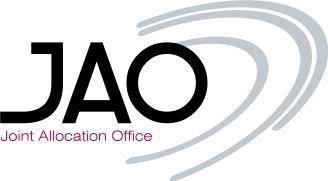 СъдържаниеГЛАВА 1Общи разпоредбиЧлен 1Предмет и приложно полеНастоящите Правила за разпределяне съдържат общите условия за експлицитно разпределяне на дневни преносни права на граница на тръжна зона България-Сърбия, като се разбира, че регистрираният участник ще се присъедини към тези правила чрез подписването на Споразумение за участие. По-конкретно, Правилата за разпределяне определят правата и задълженията на регистрираните участници, както и изискванията за участие в търгове, те описват процеса на търга, включително определянето на маргинална цена в резултат на търг и процеса за ограничение на дневни преносни права и фактуриране/плащане.Търговете се отнасят единствено до междузоновата преносна способност и регистрираните участници не могат да получат друго право във връзка с дневните преносни права, които са им разпределени, освен правата в съответствие с разпоредбите на тези Правила за разпределяне.Член 2Определения и тълкуванияТермините в тези Правила за разпределяне, които са с главни букви, ще имат значението, посочено в член 2 на Регламент (EО) 2019/943, член 2 на Регламент (ЕО) 2013/543, член 2 на Регламент (ЕС) 2015/1222. Член 2 на Директива (EО) 2019/944 и в Регламент (ЕС) 2016/1719.Освен това се прилагат и следните определения:Засегната граница на тръжна зона означава една граница на тръжна зона, която е засегната от инциденти, както е определено в член 43 (5).Дъщерно предприятие означава, по отношение на което и да е лице, всяко друго лице, които директно или косвено контролира, е контролирано от или е под пряк или косвен общ контрол с това лице, съгласно определението за контрол в ЕС Регламент (EО) № 139/2004 от 20 януари 2004 относно контрола на концентрациите между предприятията;Платформа за разпределяне означава организация, която е назначена и ѝ е възложено от отговорните ОПС да действа от тяхно име и от собствено име като единна платформа за разпределяне или регионална платформа за разпределяне на дневна междузонова преносна способност чрез търговете, както е определено в Споразумението за участие; в случая на граница на тръжна зона България - Сърбия, JAO S.A. е отговорна да действа като платформа за разпределяне;Правила за разпределяне означава правилата за дневно разпределяне на преносна способност, прилагани от платформите за разпределяне;Тръжен инструмент означава ИТ системата, използвана от платформа за разпределяне за провеждане на търгове и за организиране на други процедури, описани в тези Правила за разпределяне;Тръжна спецификация означава списък от конкретни характеристики на конкретен Търг, включително естеството на предлаганите продукти и съответните дати;Банкова гаранция означава безусловен и неотменим акредитив или гаранция, издадени от банка;Оферта означава двойка предлагано количество и предлагана цена, предложени от регистриран участник, участващ в търг;Предлагана цена означава цената, която регистриран участник е склонен да плати за един (1) MW и час на дневни преносни права;Предлагано количество означава обема дневни преносни права в MW, поискано от регистриран участник;Тръжен период означава времевия период, в рамките на който регистрираните участници, желаещи да участват в търг, могат да подават офертите си;Бизнес сметка означава специална депозитна сметка, открита във финансова институция, избрана от платформата за разпределяне на името на платформата за разпределяне, открита от регистрирания участник, но с платформата за разпределяне като бенефициер по специалния паричен депозит, който може да бъде използван за плащания от регистрирания участник;Идентификационен код на преносната способност (CAI) означава уникален идентификационен код, причислен към всяко физическо право на пренос от тръжния инструмент по време на търга. Идентификационният код се използва и когато използването на физическото право на пренос се заявява към ОПС;Кредитен лимит означава сумата на гаранциите, които могат да се използват за покриване на оферти, подадени в последващи търгове и която не се използва за разплащане на неиздължени суми;Дневно разпределяне на преносна способност означава разпределянето на дневна междузонова преносна способност чрез търг;Дневно право на пренос означава, за целите на тези правила за разпределяне, физическо право на пренос, придобито на дневно разпределяне на преносна способност;ЕИК код означава Схемата на ENTSO-E за енергийно идентификационно кодиране, идентифицираща страните в междузоновата търговия;Резервен търг означава процеса, чрез който платформата за разпределяне разпределя преносни способности на даден регистриран участник в случай на задействане на резервен режим на работа;Форсмажор означава всички непредвидени събития или обстоятелства, или ситуация, които са извън разумния контрол на дадена страна и/или съответните ОПС и не са по вина на страната и/или съответните ОПС, които не могат да бъдат предотвратени или преодолени с рационално и внимателно предвиждане и противодействие, които не могат да бъдат елиминирани с мерки, които от техническа, финансова или икономическа гледна точка са в пределите на разумно допустимите възможности на страната и/или съответния ОПС, които действително са се случили и са обективен факт, и които правят невъзможно страната и/или съответните ОПС да изпълняват временно или окончателно задълженията си;Правила за информационната система означава общите условия за достъп и използване на тръжния инструмент от регистрирани участници, както са публикувани на уеб сайта на платформата за разпределяне;Маргинална цена означава цената, определена на конкретен търг, която следва да се плати от всички регистрирани участници за всеки MW и час на придобито дневно право на пренос;Споразумение за участие означава споразумението, с което Страните се ангажират да спазват общите условия за разпределяне на преносна способност, както е посочено в тези Правила за разпределяне;Страна/ Страни означава платформата за разпределяне и/или регистриран участник, наричани поотделно Страна или заедно Страни;Физически преносни права означава право, чийто притежател има право физически да прехвърли определен обем електроенергия в даден период от време между две тръжни зони в определена посока;Предварителна оферта означава двойка предлагано количество и предлагана цена, предложени от регистриран участник, участващ в търг, преди началото на тръжния период;Предварителен тръжен период означава времевия период, в рамките на който регистрираните участници, желаещи да участват в търг, могат да подават предварителните си оферти;Период на продукта означава часа и датата, на която правото за използване на дневното преносно право започва и часа и датата, на която правото за използване на дневното преносно право приключва;Регистриран участник означава пазарен участник, който е сключил Споразумение за участие с платформата за разпределянеДокумент за правата означава документ, съдържащ информация относно максималния обем разпределени физически преносни права (идентифицирани от CAI), които могат да се заявят от даден пазарен участник по граница на тръжна зона, по ден, по час и по посока, отчитайки обема на първоначално придобитите дневни преносни права и възможните ограничения, които са възникнали преди издаването на документа за правата.Работен ден означава календарните дни от понеделник до петък, с изключение на официалните празници, както е посочено на уеб сайта на платформата за разпределяне;Работни часове означава часовете в работни дни, посочени в рамките на Споразумението за участие;В тези Правила за разпределяне, включително анексите към тях и освен ако контекста не изисква друго:Всички препратки към думата граница на тръжна зона могат да се отнасят до всички междусистемни връзки заедно или само до една, или до подгрупа от междусистемни връзки на граница на тръжна зона България-Сърбия;единствено число обхваща и множествено и обратното;препратките към един род (мъжки/женски) включват и останалите;таблицата на съдържанието, заглавията и примерите са добавени единствено за удобство и не засягат интерпретацията на Правилата за разпределяне;думата "включително" и нейните вариации са без ограничение;всички препратки към законодателство, регламенти, директиви, наредби, инструменти, кодекси или други нормативни катове ще включват всички техни промени, разширение или повторно влизане в сила;всички препратки към друго споразумение или документ, или акт, или друг инструмент се счита за препратка към това друго споразумение или документ, акт или друг инструмент, с неговите промени, версии, добавки, заместващи актове или новации във времето;препратка към часовото време е препратка към CET/CEST (централно европейско време), освен ако не е посочено друго;когато платформата за разпределяне трябва да публикува информация по силата на тези Правила за разпределяне, тя ще го изпълнява като публикува информацията или данните на нейния уеб сайт и/или чрез тръжния инструмент.Член 3Платформа за разпределянеПлатформата за разпределяне ще извършва функции по разпределяне в съответствие с тези Правила за разпределяне и в съответствие с приложимото законодателство на Европейския Съюз.За целите на тези Правила за разпределяне, платформата за разпределяне ще е страна, подписваща Споразумението за участие с регистрирания участник.За целите на Споразумението за участие с регистрирания участник, платформата за разпределяне ще публикува консолидирана версия на тези Правила за разпределяне при влизането им в сила в съответствие с приложимия национален регулаторен режим. В случай на противоречие между консолидираната версия на платформата за разпределяне и Правилата за разпределяне, влезли в сила в съответствие с приложимия национален регулаторен режим, последните ще имат превес.Член 4Дата на влизане в сила и приложениеНастоящите правила за разпределяне влизат в сила в съответствие с приложимите национални регулаторни режими.Настоящите Правила за разпределяне се прилагат спрямо дневното разпределяне на преносна способност за дневни преносни права с период на доставка, започващ от 1ви януари на съответната календарна година нататък.ГЛАВА 2.Изисквания и процес за участие в търговеЧлен 5Общи разпоредбиПазарните участници могат да придобият дневни преносни права единствено от участие в търгове.Участието и търгове изисква пазарния участник да:сключи валидно и действащо Споразумение за участие в съответствие с Чл. 6  до  13; иима достъп до тръжния инструмент в съответствие с  член 14.Участието в Търгове изисква пазарните участници, в допълнение към условията по предишния параграф, да отговарят и на следните условия:те отговарят на изискванията за предоставяне на гаранции, както е посочено в ГЛАВА 3;  иприемат допълнителните финансови условия, където те са изискуеми в съответствие с  член 15.При всички случаи, пазарните участници трябва да изпълняват задълженията, посочени в съответните Глави на тези Правила за разпределяне.Член 6Сключване на Споразумение за участиеНай-малко девет (9) работни дни преди първото участие в търг всеки пазарен участник може да кандидатства да е страна по Споразумение за участие чрез подаване, до платформата за разпределяне, на две (2) подписани копия от Споразумението за участие, както са публикувани на уеб сайта на платформата за разпределяне, заедно с всички надлежно попълнени документи, изискуеми по членове 7 до 14. Платформата за разпределяне ще оцени пълнотата на представената информация в съответствие с членове 8 и 11 в рамките на седем (7) работни дни от получаване на попълненото и подписано Споразумение за участие.Преди изтичане на седемдневния (7) срок, платформата за разпределяне ще поиска от пазарния участник да предостави липсваща информация, която не е представил в Споразумението си за участие. При получаване на липсващата информация, в рамките на допълнителни седем (7) работни дни, платформата за разпределяне ще прегледа информацията и ще информира пазарния участник дали е необходима допълнителна информация.След получаване на цялата необходима информация от платформата за разпределяне, тя ще върне своевременно едно копие от Споразумението за участие, подписано от нейна страна, на пазарния участник Подписването на Споразумението за участие от платформата за разпределяне само по себе си няма да означава съответствие с други условия, посочени в тези Правила за разпределяне, за участието в търговете. Споразумението за участие влиза в сила на датата на подписване от страна на платформата за разпределяне.Член 7Форма и съдържание на Споразумението за участиеФормата на Споразумението за участие и изискванията за неговото попълване ще бъдат публикувани на платформата за разпределяне и могат да бъдат променяни от платформата за разпределяне без промяна на общите условия, посочени в тези Правила за разпределяне, освен ако в тези Правила за разпределяне не е посочено друго.Като минимум, Споразумението за участие ще изисква пазарния участник да:предостави цялата необходима информация в съответствие с член 8 и член 11; исе съгласи да е обвързан от и да се съобразява с тези Правила за разпределяне.Никоя от разпоредбите в тези Правила за разпределяне няма да възпрепятства платформата за разпределяне и регистрирания участник да съгласуват в Споразумението за участие допълнителни правила, извън обхвата на тези Правила за разпределяне, включително, но не ограничено до, участие в дългосрочно или експлицитно разпределяне в рамките на деня, или резервен процес за имплицитно разпределяне за ден напред.В случай на трудности при интерпретацията, противоречие или двусмислие между тези Правила за разпределяне и Споразумението за участие, текстът на Правилата за разпределяне ще има превес.Член 8Представяне на информацияПазарният участник ще предостави следната информация с попълненото си и подписано Споразумение за участие:име и седалище на пазарния участник, включително общ email, факс и телефонен номер на пазарния участник за уведомления в съответствие с член 62.ако пазарният участник е юридическо лице, извлечение от регистрацията на пазарния участник в търговския регистър на компетентен орган;детайли по отношение правото на собственост определени в съответните законови разпоредби транспониращи Член 3(6) от Директива (EО) 2015/849 на Европейския парламент и на Съвета от 20 май 2015 за превенция на използването на финансовата система за целите на пране на пари или финансиране на тероризъм;данни за контакт и имена на лицата, упълномощени да представляват пазарния участник и техните длъжности;европейски ДДС регистрационен номер, където е приложимо;Данъци и налози, които трябва да се имат предвид за фактурите и изчисление на гаранциите;Енергиен Идентификационен Код (ЕИК);информация за банковата сметка за плащания към кандидата, която ще се използва от платформата за разпределяне за целите на член 53, параграфи 7 и 8.лице за контакт по финансови въпроси - гаранции, фактуриране и разплащане, и неговите данни за контакт (email и телефонен номер) за уведомленията, когато са изискуеми по тези Правила за разпределяне в съответствие с член 62;лице за контакт по търговски въпроси и неговите данни за контакт (email и телефонен номер) за уведомленията, когато са изискуеми по тези Правила за разпределяне в съответствие с член 62; илице за контакт по оперативни и неговите данни за контакт (email и телефонен номер) за уведомленията, когато са изискуеми по тези Правила за разпределяне в съответствие с член 62.Регистрираният участник трябва да гарантира, че всички данни и друга информация, която предоставя на платформата за разпределяне съгласно тези Правила за разпределяне (включително информация в Споразумението му за участие), е и остава точна и пълна във всеки съществен аспект и трябва своевременно да уведомява платформата за разпределяне за всички промени.Регистрираният участник ще уведоми платформата за разпределяне, ако настъпи промяна в информацията, подадена в съответствие с параграф 1 на този член, най-малко девет (9) работни дни преди влизане в сила на промяната и, когато това не е възможно, възможно най-бързо, без забавяне след като промяната стане известна на регистрирания участник.Платформата за разпределяне ще потвърди регистрацията на промяната или ще изпрати отказ за регистрация на промяната на регистрирания участник, най-малко седем (7) работни дни след получаване на съответното уведомление за промяна. Потвърждението или отказът ще бъде изпратено по електронна поща на лицето за контакт по търговските и оперативните въпроси, посочени от регистрирания участник в съответствие с параграф 1 на този член. Ако платформата за разпределяне откаже да регистрира промяната, в отказа следва да са посочени причините за това.Промяната влиза в сила в деня на доставка на потвърждението на регистрирания участник.Ако е необходима допълнителна информация от регистрирания участник в резултат на промяна на тези Правила за разпределяне, то регистрираният участник ще представи допълнителната информация на платформата за разпределяне в рамките на дванадесет (12) работни дни от искането на информация от страна на платформата за разпределяне.Член 9ГаранцииС подписването на Споразумението за участие, пазарният участник гарантира, че:няма открито производство по неплатежоспособност или несъстоятелност, или всяко друго съгласно законодателството, свързано с несъстоятелност или ликвидация, или друго подобно, засягащи правата на кредиторите;няма открити производства по неплатежоспособност, несъстоятелност или друга подобна правна процедура по отношение на заявителя, засягащи правата на кредиторите;няма открито производство по ликвидация по отношение на заявителя; иняма просрочени задължения за плащане към текуща, предишна или бъдеща платформа за разпределяне.Член 10Специална бизнес сметкаКато част от подаването на информацията съгласно член 6 и член 8, пазарният участник ще декларира на платформата за разпределяне дали възнамерява на открие специална бизнес сметка за целите на депозиране на средства за обезпечаване и/или за целите на разплащането, на база описаното в член 53 ( 7).Член 11Приемане на Правилата за информационната системаС подписване на Споразумението за участие, пазарният участник приема приложимите Правила за информационната система, с промените в тях, които са публикувани на платформата за разпределяне.Член 12Разходи, свързани със Споразумението за участиеВсички заявления за регистрация като регистриран участник и всяко последващо участие в търгове е за сметка и риск на регистрирания участник. Платформата за разпределяне няма да е отговорна към което и да е лице за разходи, вреди или разноски във връзка с участието на регистрирания участник в търгове, освен ако изрично не е посочено друго в тези Правила за разпределяне.Член 13Отказ на заявлениеПлатформата за разпределяне може да откаже да сключи Споразумение за участие с даден пазарен участник при следните обстоятелства:когато кандидатът не е представил надлежно попълнено и подписано Споразумение за участие в съответствие с членове 6, 7 и 8; илипреди това платформата за разпределяне е прекратила Споразумението за участие в резултат на нарушение на Споразумението за участие от страна на регистрирания участник, в съответствие с член 60 (3) и (4) и освен ако обстоятелствата, довели до прекратяване не са били отстранени или платформата за разпределяне е приела, че това нарушение няма да се повтори; илиако сключването на Споразумение за участие с кандидата би довело до нарушение от страна на платформата за разпределяне на условие от задължително правно или регулаторно изискване; илиако се установи, че някоя от гаранциите на регистрирания участник по член 9 не е валидна или вярна.ако кандидатът е под икономически и търговски санкции наложени от страна-членка на ЕС.Член 14Достъп до тръжния инструментПлатформата за разпределяне ще даде достъп до тръжния инструмент безплатно, ако са изпълнени следните условия:Регистрираният участник е подписал и предоставил попълнен формуляра, включен в Правилата за информационната система, идентифициращ лицето(ата), за което(които) трябва да се създадат потребителски профили в тръжния инструмент; иРегистрираният участник е изпълнил изискванията за автентикация, посочени в Правилата за информационната система, публикувани на платформата за разпределяне; тези изисквания могат да включват технология за целите на автентикацията.Платформата за разпределяне ще потвърди създаването на потребителски профил или може да изпрати отказ до регистрирания участник, най-късно до пет (5) работни дни след получаване на съответния подписан и попълнен формуляр от регистрирания участник. Потвърждението или отказът ще бъде изпратен по електронна поща на лицето за контакт по оперативните въпроси, посочено от регистрирания участник в съответствие с Член 8.Платформата за участие ще изпрати надлежно обоснован отказ, ако изискванията, изброени в параграф 1 на този член не са изпълнени и няма да бъде даден достъп до тръжния инструмент.Член 15Приемане на допълнителни финансови условия Платформата за разпределяне може да разработи и публикува допълнителни стандартни финансови условия, които следва да се приемат от регистрираните участници. Тези допълнителни финансови условия могат да включват разпоредби за допускане на съвместни обезпечения за други процеси, организирани от платформата за разпределяне в съответствие със Споразумението за участие, доколкото тези допълнителни финансови условия са съобразени с тези Правила за разпределяне.Член 16Регулаторни и правни изискванияВсеки пазарен участник е отговорен да гарантира, че е в съответствие с националното и/или европейското законодателство, включително изисквания на съответните компетентни органи, и че е получил всички необходими оторизации във връзка с участието му в търгове или използването на дневни преносни права.ГЛАВА 3ОбезпечениеЧлен 17Общи разпоредбиРегистрираните участници ще представят обезпечения с цел да гарантират плащанията към платформата за разпределяне, които са в резултат от търгове за дневни преносни права и, където е приложимо, потенциални други плащания, които са дължими по допълнителните финансови условия в съответствие с член 15.Ще бъдат приемани единствено следните форми на обезпечения:банкова гаранция;депозит в специална бизнес сметка.Обезпеченията могат да се представят в една от формите, посочени в параграф 2 на този член или като комбинация от тези форми, при условие, че платформата за разпределяне има право на бенефициер на пълното обезпечение.Кредитният лимит винаги трябва да е по-голям или равен на нула.Обезпеченията се предоставят в евро (€).Член 18Форма на депозитЗа обезпечения, които са предоставени под формата на депозит в специална бизнес сметка, се прилагат следните условия:средствата ще са депозирани в специална бизнес сметка във финансова институция, избрана от платформата за разпределяне;специалната бизнес сметка ще е открита и ще се използва в съответствие с допълнителните финансови условия, които ще бъдат договорени между платформата за разпределяне, или съответно финансовата институция, и регистрирания участник, и ще се използват само за нуждите на тръжната процедура;до оттеглянето, както е предвидено в разпоредбите на член 24, паричният депозит в специалната бизнес сметка принадлежи на регистрирания участник, ако не е заявено друго в допълнителните финансови условия в съответствие с член 15;оттеглянето от специалната бизнес сметка, съгласно член 22 и член 24 , може да бъде извършено единствено по инструкция на платформата за разпределяне;специалната бизнес сметка може да се използва и за сетълмент, както е посочено в член 53 по искане от страна на платформата за разпределяне; илихвата върху депозираните средства в специалната бизнес сметка ще е в полза на регистрирания участник, след приспадане на данъците и банковите такси, ако има такива.Член 19Форма на банкова гаранцияОбезпеченията, които са предоставени под формата на банкова гаранция, ще отговарят на следните спецификации:Банковата гаранция ще е предоставена под формата на образец, който е наличен на уеб сайта на платформата за разпределяне и който се актуализира във времето или под форма, която в съществената си част е съобразена с образеца;Банковата гаранция ще е писмена и на английски език;Банковата гаранция покрива всички търгове, организирани от платформата за разпределяне, предмет на тези Правила за разпределяне;Банковата гаранция ще предвижда частично или многократно теглене от платформата за разпределяне, до максимално гарантираната сума;Банковата гаранция ще предвижда плащане при първо искане от страна на платформата за разпределяне. Тя трябва да предвижда и че, ако платформата за разпределяне се възползва от банковата гаранция, банката автоматично ще извърши плащане само при получаването на писмено искане, по пощата с обратна разписка, от платформата за разпределяне.Банковата гаранция ще е неотменима, безусловна и непрехвърляема;банката, издаваща банковата гаранция, ще е постоянно установена, включително чрез клон в държава-членка на ЕС, европейската икономическа зона или Швейцария;банката, издаваща банковата гаранция или финансовата група, към която принадлежи, ще има дългосрочен кредитен рейтинг от не по-малко от ВВВ+ от Standard and Poor’s Corporation, BBB+ от Fitch или Baa1 от Moody’s Investors Service Inc. Ако изискването за рейтинг не е изпълнено от самата издаваща банка, а от финансовата група, към която принадлежи, издаващата банка ще предостави на платформата за разпределяне гаранция от компанията-майка или еквивалентен документ, издаден от финансовата група. Ако издаващата банка или финансовата група, към която принадлежи банката, престане да има необходимия дългосрочен кредитен рейтинг, в рамките на пет (5) работни дни регистрираният участник  ще представи на платформата за разпределяне заместваща банкова гаранция от банка, която отговаря на необходимия дългосрочен кредитен рейтинг или ще замени банковата гаранция с депозит. Ако има налице понижаване на рейтингите на финансовите институции в целия сектор, платформата за разпределяне може да проучи какви са новите стандарти и, ако е необходимо, да намали изискуемия рейтинг за определен период от време, информирайки ОПС, които от своя страна информират НРО.банката, издаваща банковата гаранция, няма да бъде филиал (дъщерна компания) на регистрирания участник, за който се издава банковата гаранция.Банковата гаранция ще съдържа следното:максимална гарантирана сума;Идентификация на платформата за разпределяне като бенефициер, както е посочено на уеб сайта на платформата за разпределяне;Банковата сметка на платформата за разпределяне, както е посочено на уеб сайта на платформата за разпределяне;Адресът на банката на платформата за разпределяне, както е посочено на уеб сайта на платформата за разпределяне;Пълна идентификация на регистрирания участник име, адрес търговски регистър;пълна идентификация на банката; исрок на валидност.Регистрираният участник ще представи банковата гаранция най-малко четири (4) работни дни преди крайния срок за подаване на оферти в търга, за който тя ще се използва като обезпечение или тя ще бъде приета за последващи търгове.Платформата за разпределяне ще приеме банковата гаранция, предоставена от регистрирания участник, ако банковата гаранция е представена в съответствие със спецификациите, посочени в параграфи 1 до 2 на този член и оригинала на банковата гаранция е бил получен от платформата за разпределяне.Платформата за разпределяне ще потвърди приемането на банковата гаранция или ще изпрати отказ до регистрирания участник, най-късно до четири (4) работни дни след получаване на оригиналната банкова гаранция. Потвърждението или отказът ще бъде изпратен по електронна поща на лицето за контакт по търговските и оперативните въпроси, посочени от регистрирания участник в съответствие с член 9. Отказът ще включва обосновка на причините.Член 20Валидност и подновяване на банковата гаранцияГаранции под формата на банкова гаранция ще бъдат валидни за минималния период от най-малко тридесет (30) календарни дни след края на календарния месец на продуктовия период.Регистрираният участник ще замени или поднови обезпечението под формата на банкова гаранция, за да изпълни изискванията на параграф 1 от този член поне четири (4) работни дни преди изтичане на срока на обезпеченията.Член 21Кредитен лимитПлатформата за разпределяне ще изчислява и непрекъснато ще актуализира кредитния лимит на всеки регистриран участник по отношение на всеки последващ търг. Кредитният лимит ще е равен на сумата от направените обезпечения минус всички неизпълнени задължения за плащане. В случай на банкова гаранция, тази банкова гаранция ще се разглежда само, ако са изпълнени условията на член 20 по отношение на нейната валидност за съответния търг. Платформата за разпределяне ще направи тази информация достъпна за всеки регистриран участник поотделно чрез тръжния инструмент.Неизпълнените задължения за плащане се изчисляват съгласно член 51 , което е предмет на допълнителните правила по параграф 3 на този член и по член  32.За целите на изчислението на кредитния лимит, неизпълнените задължения за плащане ще се увеличат така, че да включват данъците и налозите, съгласно член 52. Максималните задължения за плащане на даден регистриран участник, които са в резултат от негова оферта, регистрирана в края на тръжния период, изчислена съгласно член 32, ще се считат условно за неиздължено плащане. От публикуването на тръжните резултати, дължимата сума, съобщена съгласно член 34 параграф 3(b) и (c), се счита за неизпълнено задължение за плащане за изчислението на кредитния лимит за всеки търг и кредитният лимит ще бъде ревизиран въз основа на действително разпределените дневни преносни права.Член 22Промяна на обезпечениятаРегистрираният участник може да поиска в писмена форма увеличение на обезпеченията под формата на банкова гаранция, намаление на обезпеченията под формата на банкова гаранция и/или депозит или промяна на формата на обезпеченията, по всяко време в съответствие с параграфи 2 и 3 на този член.Намалението на обезпеченията на даден регистриран участник ще е позволено само, ако Кредитния лимит след прилагане на поисканото намаление на обезпеченията е по-голям или равен на нула.Платформата за разпределяне ще приеме промяната на обезпеченията, ако искането за промяна на обезпеченията е в съответствие с условията, посочени в параграф 2 на този член, в случай на намаление, или с условията, посочени в членове 19 и 20 в случай на увеличение на обезпечения под формата на банкова гаранция и в случай на промяна във формата на обезпеченията от депозит на банкова гаранция.Промяната на обезпеченията ще е валидна и ефективна единствено когато платформата за разпределяне извърши поисканата промяна на обезпеченията на регистрирания участник в рамките на тръжния инструмент.Платформата за разпределяне ще оцени искане за промяна на обезпечения и ще потвърди приемането или ще изпрати отказ до регистрирания участник, най-късно до четири (4) работни дни след получаване на искането. Потвърждението или отказът ще бъде изпратено по електронна поща на лицето за контакт по търговските и оперативните въпроси, посочени от регистрирания участник в съответствие с член 8. Отказът ще включва обосновка на причините.Член 23Неизправно обезпечениеОбезпечение ще е неизправно в следните случаи:обезпеченията са недостатъчни за обезпечаване на сумата, дължима за дневните преносни права, притежавани от регистрирания участник, на следващия падеж, както е посочено в член 53, предвид сумата и валидността на обезпеченията; илиобезпеченията не са подновени в съответствие с член 20 параграф 2; илиобезпеченията не са възстановени след плащане в съответствие с член 24 или е предоставено ново обезпечение, което не е в съответствие с условията, посочени в членове 17( 3), 18 и 19.Платформата за разпределяне ще уведоми регистрирания участник за неизправното обезпечение по електронна поща. Регистрираният участник ще увеличи обезпеченията си в рамките на два (2) работни дни от изпращане на уведомлението, ако е в работни часове или два (2) работни дни, считано от следващия работен ден, ако е изпратен след работните часове. Ако предоставените от регистрирания участник обезпечения все още не са достатъчни след този период, платформата за разпределяне може временно да преустанови или да прекрати Споразумението за участие в съответствие с членове 59 и 60.Член 24Използване от обезпечениятаПлатформата за разпределяне има право да се възползва от обезпеченията на регистриран участник в случай на регистрирано плащане в съответствие с член 55.Регистрираният участник ще възстанови обезпеченията си след плащането или установеното неизправно обезпечение, следвайки условията на член 17 ( 3), 18 и 19 освен ако Споразумението за участие не е временно преустановено или прекратено в съответствие с членове 59 и 60.ГЛАВА 4.ТърговеЧлен 25Общи разпоредби за търговетеПлатформата за разпределяне ще разпределя дневни преносни права на регистрирани участници чрез експлицитно разпределяне (явни търгове). Преди търга, платформата за разпределяне ще публикува тръжни спецификации на нейния уеб сайт.Търговете ще се организират чрез тръжния инструмент. Всеки регистриран участник, който отговаря на изискванията за участие в търга, може да подаде оферти в тръжния инструмент до изтичане на съответния срок за подаване на оферти в конкретния търг, съгласно съответната тръжна спецификация. Възможността за подаване на предварителни оферти, т.е. предварителния тръжен период, стартира регулярно веднага след създаването на търга в тръжния инструмент.След изтичане на съответния срок за подаване на оферти в конкретния търг, платформата за разпределяне ще оцени офертите, включително спрямо съответните кредитни лимити на регистрираните участници. Резултатите от търга ще се съобщят на регистрираните участници чрез тръжния инструмент.Член 26Времева рамка за разпределяне на преносна способност и форма на продуктаВремевата рамка за разпределяне на преносна способност, предмет на тези Правила за разпределяне и обект на разполагаемостта на продукта, е дневна времева рамка, която се състои от всеки отделен час от 24 часа на календарен ден (23, съответно 25, при промяна към лятно/зимно часово време). В търга физическите преносни права се разпределят поотделно за всеки отделен час от периода на продукта и по таи причина могат да се предлагат различни количества MW на час и могат да се подават отделни оферти и могат да се разпределят различни количества от MW на час.Дневният търг ще се провежда ежедневно в деня, предхождащ деня на доставка (понеделник - неделя).Член 27Тръжна спецификацияПлатформата за разпределяне публикува тръжната спецификация, както е посочено в параграф 2 на този член, не по-късно от 09:00 часа на деня, предхождащ деня на доставка.Тръжните спецификации ще посочват изрично:кода, идентифициращ търга в тръжния инструмент;идентификация на границата(ите) на тръжната зона или подгрупа от междусистемни връзки на границата на тръжната зона и посока;периода на продукта;тръжния период, който при нормални оперативни условия започва с публикуването на тръжната спецификация и приключва в 09:30 часа на деня, предхождащ деня на доставка;срокът за публикуване на тръжните резултати при нормални оперативни условия е 09:40 часа на деня, предхождащ деня на доставка;предлаганата преносна способност, която включва предоставената междузоновата преносна способност, в съответствие с членове 59 и 60.и друга информация или срокове, приложими за продукта или търга.Член 28Подаване на офертиРегистрираният участник подава оферта или набор от оферти до платформата за разпределяне в съответствие със следните изисквания:тя трябва да е подадена електронно, чрез тръжния инструмент и в тръжния период, както е посочено в тръжната спецификация;тя трябва да идентифицира търга посредством идентификационен код, както е посочено в член 27 параграф 2(а);тя трябва да идентифицира Регистрирания участник, подаващ Офертата чрез неговия ЕИК код;тя трябва да идентифицира границата на тръжната зона и посоката, за която се подава офертата;тя трябва да посочва предлаганата цена, която следва да е различна за всяка оферта, подадена в рамките на един търг, от един и същ регистриран участник, освен ако не е предвидено друго в Правилата за информационната система, без данъци и налози, в евро на MW за един час от периода на продукта, т.е. евро/MW и час, изразени с максимум до два(2) десетични знака, и равна на или по-висока от нула;тя трябва да посочва предлаганото количество в пълни MW, които трябва да са изразени без десетични знаци,Регистрираният участник може да промени негова предишно регистрирана оферта или набор от оферти по всяко време в рамките на тръжния период, включително и да я отмени. В случай че офертата е променена, единствено последната валидна промяна на офертата или набора от оферти ще бъде взета предвид за определяне на резултатите от търга.Ако предлаганото количество или количеството, изчислено като сума от предлаганото количество за няколко оферти, подадени за същия търг, на даден регистриран участник надвишава предлаганата преносна способност, посочена в окончателната тръжна спецификация, тази оферта или тези оферти ще бъдат изцяло отхвърлени. В случай, че промяна на предишно подадени оферти води до надвишаване на предлаганата преносна способност, промяната ще бъде отхвърлена и ще останат предишно регистрираните оферти.Ако предлаганото количеството или количеството, изчислено като сума от предлаганото количество за няколко оферти, подадени за същия търг, на даден регистриран участник надвишава съответната предлагана преносна способност, посочена след подаване на офертите, офертите с най-ниска предлагана цена ще бъдат отхвърляни една (1) по една (1) докато общо допустимото предлагано количество е по-ниско от или равно на предлаганата преносна способност. В случай че правилата за информационната система позволяват подаване на оферти със една и съща предлагана цена от един регистриран участник, платформата за разпределяне може да приложи допълнителни критерии или правила за определяне коя оферта да бъде отхвърлена. Тези допълнителни критерии или правила ще бъдат включени в правилата за информационната система и ще бъдат едно или повече от следните:хронологично подаване (времева отметка); и/илиидентификация на офертата, дадена от тръжния инструмент; и/илиотхвърляне на всички съответни оферти с една и съща предлагана цена.По време на предварителния тръжен период регистрираните участници могат да подават предварителни оферти. параграфи 1 и 2 на този член ще се прилагат за подаването на предварителни оферти. По време на подаване на предварителни оферти следните проверки няма да се извършват:Сумата на предлаганите количества не се проверява спрямо предлаганата преносна способност;проверка на кредитен лимит.Към края на съответния предварителен тръжен период, тези предварителни оферти ще се считат за оферти, подадени от регистрирания участник за съответния търг.Член 29Регистрация на офертаПлатформата за разпределяне няма да регистрира оферта, която:не отговаря на изискванията на член 28; илие подадена от регистриран участник, който е временно отстранен в съответствие с член 59.При условие, че оферта или набор от оферти отговаря на изискванията, посочени в член 28, платформата за разпределяне ще потвърди на регистрирания участник, че тези оферти са коректно регистрирани с уведомление за получаване чрез тръжния инструмент. Ако платформата за разпределяне не издаде уведомление на получаването на дадена оферта, тази оферта се счита за не-регистрирана.Платформата за разпределяне ще съобщи на регистрирания участник, чиято оферта е отхвърлена като невалидна и причините за това отхвърляне, своевременно след отхвърляне на офертата.Платформата за разпределяне ще поддържа архив за всички получени валидни оферти.Всяка валидна оферта, регистрирана до приключване на тръжния период, ще представлява безусловна и неотменима оферта от регистрирания участник да купи дневни преносни права до предлаганото количество и на цени до предлаганата цена и при условията на тези правила за разпределяне и съответните тръжни спецификации.Член 30Оферта по подразбиранеРегистрираният участник има възможност да подава оферти по подразбиране.Оферта по подразбиране, след като бъде идентифицирана като така от регистрирания участник, ще се прилага автоматично за всеки следващ съответен търг, както е определено от регистрирания участник при подаване на офертата по подразбиране. В началото на съответния тръжен период, регистрираната оферта по подразбиране ще се счита за оферта, подадена от регистрирания участник за съответния търг. Тази оферта ще се счита за доставена когато платформата за разпределяне изпрати уведомление за получаване до регистрирания участник.Ако количество на офертата по подразбиране или количеството, изчислено като сума от предлаганото количество за няколко оферти по подразбиране, подадени за същия търг, на даден регистриран участник надвишава окончателната предлагана преносна способност, офертите с най-ниска предлагана цена ще бъдат отхвърляни една (1) по една (1) докато общо допустимото предлагано количество е по-ниско от или равно на предлаганата преносна способност. В случай, че правилата за информационната система позволяват подаване на оферти със една и съща предлагана цена от един регистриран участник, платформата за разпределяне може да приложи допълнителни критерии или правила за определяне коя оферта да бъде отхвърлена. Тези допълнителни критерии или правила ще бъдат включени в правилата за информационната система и ще бъдат едно или повече от следните:хронологично подаване (времева отметка); и/илиидентификация на офертата, дадена от тръжния инструмент; и/илиотхвърляне на всички съответни оферти с една и съща предлагана цена.Регистриран участник, който иска да промени оферта по подразбиране за бъдещ търг, ще промени предлаганото количество и предлаганата цена на офертата му по подразбиране преди началото на тръжния период.Регистриран участник, който не желае да подаде оферта по подразбиране до тръжния инструмент за бъдещи търгове, може да прекрати неговите оферти по подразбиране за последващи тръжни периоди.Член 31Оферта по подразбиране за резервен търгРегистрираният участник има възможност да подава или променя оферти по подразбиране за резервен търг.Офертата по подразбиране се прилага автоматично в симулация на търг, както е предвидено в член 42. Регистрираната оферта по подразбиране ще се счита за оферта, подадена от регистрирания участник за съответния резервен търг. Тази оферта ще се счита за доставена когато платформата за разпределяне изпрати уведомление за получаване до регистрирания участник.Ако предлаганото количеството по подразбиране или количеството, изчислено като сума от предлаганото количество за няколко оферти по подразбиране, подадени за резервния търг, на даден регистриран участник надвишава предлаганата преносна способност, използвана за тръжната симулация, както е посочено в член 42, офертите с най-ниска предлагана цена ще бъдат отхвърляни една по една докато се достигне общото допустимото предлагано количество.Регистриран участник, който иска да промени оферта по подразбиране за резервен търг, ще промени предлаганото количество и предлаганата цена на офертите му по подразбиране.Регистрираният участник, който не желае да подаде оферта по подразбиране за резервен търг може да отмени офертите си по подразбиране.Член 32Проверка на кредитен лимитПри подаване на оферта или набор от оферти от регистриран участник до тръжния инструмент, платформата за разпределяне ще провери дали максималните задължения за плащане (MPO),  свързани с регистрираните оферти на този регистриран участник, изчислени съгласно параграфи 4 и 5 на този член, надхвърлят кредитния лимит към момента на подаване на офертите. Ако максималното задължение за плащане, свързано с тези регистрирани оферти, надвишава кредитния лимит, платформата за разпределяне ще издаде автоматично, посредством тръжния инструмент, предупреждение до регистрирания участник да промени кредитния си лимит. Офертите няма да бъдат отхвърляни автоматично, ако максималното задължение за плащане, свързано с регистрираните оферти, надвишава кредитния лимит при подаване на офертата, а единствено след изпълнение на процеса, описан в параграф 2 на този член.При приключване на тръжния период, платформата за разпределяне ще провери отново дали максималното задължение за плащане, свързано с регистрираните оферти, изчислени съгласно параграф 5 на този член, надвишава кредитния лимит. Ако максималното задължение за плащане, свързано с тези оферти, надвишава кредитния лимит, тези оферти, започвайки с офертата с най-ниска предлагана цена, ще бъдат изключвани една (1) по една (1), докато максималните задължения за плащане са по-малко от или равни на кредитния лимит. Платформата за разпределяне може да приложи допълнителни критерии или правила за определяне коя оферта ще бъде отхвърлена. Тези допълнителни критерии или правила ще бъдат включени в Правилата за информационната система и ще бъдат едно или повече от следните:хронологично подаване (времева отметка); и/илиидентификация на офертата, дадена от тръжния инструмент; и/илиотхвърляне на всички съответни оферти с една и съща предлагана цена.Платформата за разпределяне ще посочва недостатъчните обезпечения за причината за изключване на офертата в уведомлението за тръжните резултати до регистрирания участник.Платформата за разпределяне непрекъснато ще оценява всички оферти, независимо за кой търг и по отношение на коя граница на тръжна зона и посока са подадени. В случай на оферти, свързани с различни и припокриващи се търгове, платформата за разпределяне ще разглежда всички изчислени максимални задължения за плащане като неизпълнени задължения за плащане съгласно член 21.За изчисляването на максималните задължения за плащане, свързани с една граница на тръжна зона и посока, платформата за разпределяне ще подреди регистрираните оферти на регистрирания участник по предлагана цена в низходящ ред (приоритетен ред). Оферта 1 ще е офертата с най-висока предлагана цена, а оферта n ще е офертата с най-ниска предлагана цена. Платформата за разпределяне ще изчисли максималните задължения за плащане по следната формула:При изчисляване на максималното задължение за плащане съгласно параграф 5 на този член, платформата за разпределяне ще взима предвид увеличението на максималните задължения за плащане с приложимите данъци и налози съгласно условията на член 52.Член 33Определяне на резултатите от търговетеСлед изтичане на тръжния период за даден търг и проверката на кредитния лимит съгласно  член 32, платформата за разпределяне ще определи тръжните резултати и ще разпредели дневните преносни права в съответствие с този член.Определянето на тръжните резултати ще включва следното:определяне на общото количество разпределени дневни преносни права по граница на тръжна зона и посока;идентификация на печелившите оферти, които ще бъдат напълно или частично удовлетворени; иопределяне на маргинална цена за граница на тръжна зона и посока.Платформата за разпределяне ще определи тръжните резултати, използвайки функция за оптимизация, имаща за цел постигане на възможно най-голяма сума от излишъка на регистрираните участници и прихода от претоварвания, генериран от печелившите оферти, при спазване на ограниченията на функцията по оптимизация под формата на съответните предлагани преносни способности. Платформата за разпределяне ще публикува на уеб сайта си допълнителна обяснителна информация относно функцията по оптимизация на алгоритъма.Платформата за разпределяне ще определи маргиналната цена за всяка граница на тръжна зона и посока на база следните критерии:ако общото количество междузонова преносна способност, за което са подадени валидни оферти, е по-малко от или равно на съответната предлагана преносна способност за съответния търг, то маргиналната цена ще е нула;ако общото количество междузонова преносна способност, за което са подадени валидни оферти, надвишава съответната предлагана преносна способност за съответния търг, маргиналната цена ще е най-ниската предлагана цена, разпределена напълно или на части чрез съответната предлагана преносна способност.Ако двама (2) или повече регистрирани участници са подали за една граница на тръжна зона и посока валидни оферти с една и съща предлагана цена, които не могат да се приемат напълно за общото искано количество дневни преносни права, платформата за разпределяне ще определи печелившите оферти и количеството на разпределените дневни преносни права за регистрираните участници, както следва:разполагаемата междузонова преносна способност за офертите, които определят маргиналната цена, ще се раздели по равно между броя на регистрираните участници, които са подали тези оферти;в случай че количеството дневни преносни права, поискано от регистриран участник на маргиналната цена, е по-малко от или равно на дела, изчислен съгласно (а) по-горе, искането на този регистриран участник ще бъде напълно удовлетворено;в случай че исканото количество дневни преносни права от регистриран участник при маргиналната цена надвишава дела, изчислен съгласно (а) по-горе, искането на този регистриран участник ще бъде удовлетворено до обема на дела, както е изчислен съгласно (а) по-горе;останалата междузонова преносна способност, след разпределянето по точки  (b) и (c), ще бъде разделена на броя на регистрираните участници, чиито искания не са били напълно удовлетворени и ще им бъдат разпределени чрез процеса, описан в (a), (b) и (c) по-горе.При всички случаи, когато изчислението по параграфи 3 до 5  на този член не доведе до обем цели MW в съответствие с  член 28  параграф 1 (f), дневните преносни права ще бъдат закръглени надолу до най-близкия пълен MW.При всички случаи, когато изчислението по параграфи 3 до 6 на този член не доведе до обем цели MW в съответствие с  член 28  параграф 1 (f), дневните преносни права ще бъдат закръглени надолу до най-близкия пълен MW. Когато дневните преносни права, разпределените на отделните регистрирани участници, са равни на нула след закръгляване, това няма да влияе на определянето на маргиналната цена.Дневните преносни права се считат за разпределени на регистриран участник от момента, в който регистрираният участник е бил информиран за резултатите. В случай че търгът не е успешно проведен, се прилагат резервните процедури, определени в ГЛАВА 6.Член 34Уведомление за резултатите от търгПлатформата за разпределяне ще публикува на уеб сайта си тръжните резултати възможно най-скоро и ги предоставя в тръжния инструмент не по-късно от посоченото в тръжната спецификация.Публикацията на тръжните резултати за всяка граница на тръжна зона и час от деня, включени в търга, ще съдържа най-малко следните данни:общо поискани дневни преносни права в MW;общо разпределени дневни преносни права в MW;маргинална цена в евро/MW на час;брой регистрирани участници в търга;списък на имената и броя на регистрираните участници, които са подали най-малко една печеливша оферта в търга;списък на регистрираните оферти без идентификация на регистрираните участници (крива на предлагане (на офертите)); иприход от претоварвания по тръжна зона.Не по-късно от 30 минути след публикуването на тръжните резултати, платформата за разпределяне ще предостави като налична информация чрез тръжния инструмент до всеки регистриран участник, който е подал оферта за конкретен търг, за всяка граница на тръжна зона, включена в търга, която ще съдържа най-малко:разпределени дневни преносни права за всеки час от периода на продукта в MW;маргинална цена в евро/MW на час; идължима сума за разпределени дневни преносни права в евро (€), закръглени до два знака след десетичната запетая;Идентификационен код на преносната способност (CAI) за разпределените дневни преносни праваВ случай че тръжният инструмент е неналичен, платформата за разпределяне ще информира регистрираните участници за тръжните резултати в съответствие с ГЛАВА 6.ГЛАВА 5.Използване на дневни преносни праваЧлен 35Общи принципиФизическите преносни права, разпределени на търг, ще са предмет на принципа използваш-или-губиш.Притежателят на разпределени физически преносни права може да ги заяви за физическо използване в съответствие с член 36.В случай че притежателят на дневни преносни права резервира физическите си преносни права за балансиращи услуги, тази междузонова преносна способност ще бъде изключена при прилагане на принципа използваш-или губиш. Процесът на уведомяване за такова резервиране е определен в член  38.Член 36Заявяване на физически преносни праваЛицата, които имат право да заявяват физически преносни права, следва да отговарят на изискванията, описани в приложимите Правила за заявяване. Допустимите лица могат да са следните :притежател на физически преносни права; илилицето, съобщено от притежателя на физическите преносни права в процеса на заявяване на съответния ОПС, в съответствие с Правилата за заявяване.Платформата за разпределяне ще предостави на уеб сайта си преглед на възможностите, изброени в параграф 1 на този член, които са приложими за границата на тръжната зона.Заявката ще е в съответствие с документа за права.Платформата за разпределяне ще публикува на уеб сайта си списък на съответните Правила за заявяване за границите на тръжната зона.Сроковете за заявяване за границата на тръжната зона са определени в съответните Правила за заявяване. Платформата за разпределяне ще публикува на уеб сайта си сроковете за заявяване за границата на тръжната зона. В случай на несъответствие между сроковете, публикувани от платформата за разпределяне и тези на валидните и правно обвързващи Правила за заявяване, последните ще имат превес и платформата за разпределяне няма да е отговорна за вреди поради такова несъответствие.Член 37Документ за праваДокументът за права ще съдържа информацията относно обема в MW, който оправомощените лица имат право да заявяват на границата на тръжната зона и посоки, и за почасови периоди.Платформата за разпределяне изпраща документа за права ежедневно и не по-късно от тридесет (30) минути след като резултатите от търга са били съобщени на регистрирания участник, на оправомощеното лице съгласно член 36 параграф 1 (a).Член 38Резервиране на физически права за пренос за балансиращи услугиС цел да резервират физически права за пренос за балансиращи услуги, техните притежатели изпращат уведомление за резервирането за балансиращи услуги до платформата за разпределяне чрез тръжния инструмент със следната информация:ЕИК код на притежателя на физическите преносни права и ОПС, който ще ползва балансиращите услуги;времевия период на резервирането, включително начална и крайна дата и часове; иобема (MW) резервирани преносни права, определени по часове.Уведомлението за резервиране на физически права за пренос за балансиращи услуги се изпраща до платформата за разпределяне не по-късно от:12:00 часа на втория (2ия) ден, предхождащ деня на доставка в случай на дългосрочни физически права за пренос; или10:30 часа на деня, предхождащ деня на доставка в случай на дневни физически права за пренос.С цел да може да се резервират физически права за пренос за балансиращи услуги трябва да са изпълнени следните изисквания:притежателят на физическите преносни права има валидно и действащо Споразумение за участие с платформата за разпределяне;притежателят на физическите права за пренос е изпълнил или обезпечил финансовите си задължения съгласно тези Правила за разпределяне и/или съгласно правилата, приложими спрямо разпределянето на преносна способност, в което са били разпределени физическите преносни права, независимо от това дали ще се резервират всички или само част от физическите преносни права за балансиращи услуги; ипритежателят на физически преносни права е изпратил уведомлението за резервиране преди крайния срок по параграф 2 на този член.Платформата за разпределяне ще издаде на за притежателя на преносните права документ за приемане на уведомлението. Когато уведомлението отговаря на изискванията на параграф 3 от този член, платформата за разпределяне ще информира съответния ОПС относно уведомлението за резервиране на балансиращи услуги.В случай че документът за приемане не е изпратен от платформата за разпределяне, съответното уведомление се счита за неподадено.Уведомлението се потвърждава от ОПС:в рамките на четири (4) часа при получаване на уведомлението от платформата за разпределяне и не по-късно от 12:00 часа на втория (2ия) ден, предхождащ деня на доставка в случай на дългосрочни физически права за пренос;в рамките на тридесет (30) минути при получаване на уведомлението от платформата за разпределяне и не по-късно от 10:30 часа на деня, предхождащ деня на доставка в случай на дневни физически права за пренос.В случай че ОПС не потвърди резервирането на физическите права за пренос за балансиращи услуги до срока по параграф 6 на този член, платформата за разпределяне автоматично ще отмени процеса за уведомяване на резервирането за балансиращи услуги.Платформата за разпределяне своевременно ще издаде на притежателя на физическите права за пренос и съответния ОПС втори документ за приемане чрез тръжния инструмент, заявяващ:че уведомлението за резервиране за балансиращи услуги е било прието и е в сила; иличе уведомлението за резервиране за балансиращи услуги е било отказано, включително причините.Ако поради техническа причина документът за приемане не е изпратен от платформата за разпределяне, съответното уведомление за резервиране за балансиращи услуги се счита за неподадено.Притежателят на физически права за пренос няма право да оттегля уведомлението за резервиране за балансиращи услуги след като то е било прието от ОПС.В случай на повреда в тръжния инструмент се прилага резервната процедура по ГЛАВА 6.ГЛАВА 6.Резервни процедуриЧлен 39Общи разпоредбиПлатформата за разпределяне ще организира, доколкото е изпълнимо, резервна процедура при следните случаи на грешка в стандартен процес:ако е технически невъзможно да се проведе търг, например в следните случаи:ако технически не е възможно да се използва стандартна процедура за обмен на данни в случай че платформата за разпределяне има технически пречки по време на тръжния процес;в случай на погрешни резултати поради некоректно изчисляване на маргиналната цена;в случай на некоректно разпределяне на дневни преносни права на регистрирани участници или сходни причини.Платформата за разпределяне може да използва една или всички от следните резервни процедури:въвеждане на резервна процедура за обмен на данни съгласно член 40;отлагане на търга за по-късен час;въвеждане на резервен търг съгласно член 42;друга временна резерва процедура, ако се приеме за необходимо от платформата за разпределяне с цел превъзмогване на технически пречки.Платформата за разпределяне ще информира, доколко е практически възможно и своевременно, регистрираните участници за възможни отклонения от стандартните процеси и прилагането на резервна процедура чрез електронна поща и уеб сайта на платформата за разпределяне и чрез използване на тръжния инструмент.Регистрираните участници незабавно ще информират платформата за разпределяне за забелязани проблеми при използване на тръжния инструмент и всички потенциални последици чрез наличните канали за контакт, посочени на уебсайта на платформата за разпределяне, в писмена форма. В случай на спешен проблем, който следва да бъде решен незабавно и който е идентифициран по време на работните часове, регистрираните участници незабавно ще се свържат с платформата за разпределяне по телефон на телефонния номер, посочен на уеб сайта на платформата за разпределяне, за този вид проблеми. Платформата за разпределяне ще потвърди получаването на проблема / публикува всички известни проблеми и информира регистрираните участници за статуса (възможни срокове и решения) на проблема възможно най-бързо. Член 40Резервна процедура за обмен на данниВ случай на нефункциониране на стандартни процеси, които са на сайта на платформата за разпределяне, за обмен на данни посредством тръжния инструмент, както е описано в тези правила за разпределяне, платформата за разпределяне може да информира регистрираните участници, че може да се използва резервна процедура за обмен на данни както следва:до приложимите срокове, освен ако не е обявено друго от платформата за разпределяне,регистрираният участник ще поиска посредством електронни средства посочени от платформата за разпределяне на нейната интернет страница да въведе съответните данни в тръжния инструмент като използва тази резервна процедура за обмен на данни;с искането регистрираният участник ще предостави на платформата за разпределяне съответните данни, които трябва да се въведат в тръжния инструмент, във формата, посочена в Правилата за информационната система;Платформата за разпределяне ще въведе предоставените данни в тръжния инструмент;Платформата за разпределяне може да определи в Правилата за информационната система процес за идентификация за регистрирания участник в момента, в който регистрирания участник подава съответните оперативни или търговски данни и иска платформата за разпределяне да въведе тези данни в тръжния инструмент от негово име чрез резервната процедура. Ако регистрираният участник или лицето, упълномощено от регистрирания участник за целта, не се идентифицира ясно, платформата за разпределяне ще има право да не въвежда данните;Регистрираният участник ще предостави на платформата за разпределяне телефонен номер, който може да се използва в случай на необходимост от комуникация;след като платформата за разпределяне е въвела предоставените данни в тръжния инструмент от името на регистрирания участник, платформата за разпределяне ще информира своевременно регистрирания участник по телефон и/или по електронна поща за въвеждането; иПри никакви обстоятелства платформата за разпределяне няма да е отговорна, ако не успее да се свърже с регистрирания участник чрез средствата за комуникация по-горе.В случай на прилагане на резервна процедура за обмен на данни, цялата необходима информация, която е налична чрез тръжния инструмент по време на стандартните процеси, може да бъде разпратена на регистрираните участници посредством електронни средства посочени от платформата за разпределяне на нейната интернет страница ,или където е уместно, да се публикува на уеб сайта на платформата за разпределяне.Член 41Резервни процедури за търгОтлагането на търга ще е резервната процедура по подразбиране преди началото на тръжния период. Платформата за разпределяне може да отложи търг като уведоми регистрираните участници за променения час на новия търг. В случай на отлагане на търг, резултатите трябва да бъдат публикувани не по-късно от 10:00 часа.След началото на тръжния период, платформата за разпределяне:когато е практически възможно, ще отложи края на тръжния период чрез уведомяване на регистрираните участници относно променените срокове в тръжната спецификация; илище отмени първоначалния търг съгласно член 43 и ще организира нов търг за същия период на продукта;ще приложи резервен търг, както е посочено в член 42.Ако резервната процедура, описана в параграф 1 и 2 на този член не може да се изпълни за същия период на продукта, няма да се организира последващо разпределяне на преносна способност. Платформата за разпределяне ще информира своевременно всички регистрирани участници за отлагането чрез уведомление, публикувано в тръжния инструмент и/или на уеб страницата на платформата за разпределяне и/или по електронна поща.Член 42Резервен търгВ случай на провеждане на резервен търг поради причините, изброени в член 39, параграф 1, платформата за разпределяне ще генерира документи за права като използва тръжните резултати, определени в рамките на последната симулация на търга, проведена съгласно параграф 3 на този член, преди появата на техническите проблеми, ако е необходимо -в редуциран вид съгласно параграф 5 на този член.Платформата за разпределяне ще информира всички регистрирани участници за прилагането на резервен търг чрез уведомление, публикувано на тръжния инструмент и/или на уебсайта на платформата за разпределяне, и/или по електронна поща, възможно най-бързо и не по-късно от 10:15 часа на деня, предхождащ деня на доставка.Платформата за разпределяне ще симулира търга между 08:00 часа и 09:00 часа на деня, предхождащ деня на доставка. В тази симулация на търга, платформата за разпределяне ще използва последните налични оферти по подразбиране за резервен търг, заедно с последната налична информация за предлаганата преносна способност.В симулацията на търга по параграф 2 по-горе ще бъде взет предвид кредитният лимит на регистрирания участник. Въпреки това, обратно на член 21 и член 32, потенциалните неизпълнени задължения за плащане в резултат от резервен търг ще се вземат предвид за оценка на кредитния лимит, само ако резултатите от резервния търг са публикувани.В случай че предлаганата преносна способност за ден, който е по-рано от деня на доставка, бъде използвана за симулацията на търг по параграф 2 на този член и няма намаление на предлаганата преносна способност за деня на доставка, дневните преносни права, генерирани съгласно тръжната симулация, ще бъдат редуцирани пропорционално на разликата между предлаганата преносна способност, използвана в тръжната симулация, и предлаганата преносна способност за деня на доставка, с цел да се избегне превишение на предлаганата преносна способност за деня на доставка. В случай на увеличение на предлаганата преносна способност за деня на доставка, дневните преносни права, генерирани съгласно тръжната симулация, остават без промяна.Дневните права за пренос, разпределени съгласно тръжната симулация по параграфи 3 и 4 на този член, и, ако е необходимо, редуцирани съгласно параграф 5 на този член, ще бъдат публикувани и съобщени съгласно член 34(2) до 10:00 часа на деня, предхождащ деня на доставка. Информацията по член 34(3) ще бъде съобщена съгласно член 40(2). Прилага се и член 35.Ако не е възможно да се качат нови оферти по подразбиране и ако търгът не може да се проведе съгласно ГЛАВА 4, защото техническите проблеми продължават, платформата за разпределяне ще продължи да разпределя дневни преносни права съгласно параграфи 2 до 6 на този член въз основа на резултатите от последната налична симулация на търга, която е преди първоначалната поява на техническите проблеми, ако е необходимо -в редуциран вид съгласно параграф 5 по-горе. Платформата за разпределяне ще информира своевременно регистрирания участник за необходимостта от провеждане на последващ резервен търг. Регистрираният участник трябва да информира платформата за разпределяне по електронна поща в периода между 11:00 часа и 17:00 часа на същия ден, когато платформата за разпределяне информира относно последващия резервен търг, ако той не желае да получи дневни права за пренос на последващия резервен търг на следващия ден. Дневните права за пренос ще бъдат разпределени само на регистрирани участници в последващия резервен търг, ако той има достатъчен кредитен лимит.Член 43Отменяне на търгВ случай че платформата за разпределяне отмени търг, всички оферти, които са вече подадени, и всички резултати от съответния търг ще се считат за нищожни и невалидни.Платформата за разпределяне ще информира своевременно всички регистрирани участници за отмяната чрез уведомление, публикувано на тръжния инструмент или на уебсайта на платформата за разпределяне и по електронна поща.Отменяната на търг се съобщава в следните случаи:преди публикуване на тръжните резултати, в случай че платформата за разпределяне има технически пречки по време на тръжния процес, като нефункиоциониране на стандартен процес и резервен процес или сходни причини; ислед публикуването на тръжните резултати, в случай на грешки в резултатите поради некоректно изчисляване на маргинална цена или некоректно разпределяне на дневни преносни права на регистрирани участници или подобни причини.В случай на отмяна на търг преди публикуването на тръжните резултати, на регистрираните участници няма да им бъде плащана компенсация.Платформата за разпределяне ще публикува своевременно на уеб сайта си причините за отмяната на търга.Разпоредбите на този член могат да се прилагат към резервни търгове в случай на грешни резултати.ГЛАВА 7.ОграничениеЧлен 44Задействащо събитие и последици от ограничение на дневни преносни праваДневни преносни права могат да бъдат ограничавани в случай на форсмажор и аварийна ситуация.Ограничението може да се приложи за разпределени дневни преносни права, включително, според случая, за заявени физически преносни права.Дневните преносни права няма да бъдат ограничавани след срока за гарантираност на сделките за ден напред, освен в случай на форсмажор или аварийна ситуация в съответствие с член 72 от Регламент на Комисията (ЕС) 1222/2015. Всеки регистриран участник, засегнат от ограничение, ще загуби правото си да заявява за физическо използване съответните физически преносни права, ако тези права съществуват към момента на ограничението.В случай на ограничение, засегнатият регистриран участник има право да му бъдат възстановени средства или на компенсация съгласно член 47.  Член 45Процес и уведомление за ограничениеПри всички случаи, ограничение се извършва от платформата за разпределяне на база искане от един или повече ОПС на границата на тръжната зона, където са разпределени дневни преносни права.Платформата за разпределяне ще уведоми засегнатите притежатели на дневни преносни права възможно най-бързо за ограничението на дневни преносни права, включително за задействащото събитие, по електронна поща или чрез уеб сайта си. Уведомлението ще идентифицира засегнатите дневни преносни права, засегнатите количества в MW на час за всеки даден период, задействащите събития за ограничението, както е описано в член  44 и обема на дневните преносни права, които остават след ограничението.Платформата за разпределяне ще публикува задействащите събития за ограничението в съответствие с член 44 , включително прогнозна продължителност, на уеб сайта си възможно най-бързо.Ограничението на дневни преносни права през определен времеви период ще се прилага за всички дневни преносни права от дадените периоди на пропорционална база, което означава пропорционално на притежаваните преносни права.За всеки засегнат регистриран участник, оставащите дневни преносни права, които не са били ограничени, ще се закръглят на надолу до най-близкия MW.Член 46Срок за гарантираност на сделки на пазара ден напредПлатформата за разпределяне ще публикува на уеб сайта си и ще вземе предвид за изчисляването на компенсацията за ограничени дневни преносни права:срокът за гарантираност на сделки за ден напред, който за целите на тези Правила за разпределяне и за тази граница на тръжна зона е определен на шестдесет (60) минути преди съответни час на затваряне на пазара за сделки за ден напред, освен ако не е посочено друго в съответствие с член 69 на Регламент на Комисията (ЕС) № 1222/2015; иза границите на тръжна зона, където има различни часове на затваряне на пазара за сделки за ден напред от двете страни на границите на тръжната зона, най-ранният час на затваряне на пазара за сделки за ден напред ще се счита за базата за определяне на срока за гарантираност на сделки за ден напред. Това не засяга разработването на общо предложение за единен срок за сделки за ден напред съгласно член 69 от Регламент на Комисията (ЕС) 1222/2015.Член 47Компенсация за ограничения на дневни права на пренос в случай на аварийна ситуация преди срока за гарантираност на сделки за ден напредВ случай на аварийна ситуация преди срока за гарантираност на сделки за ден напред, притежателите на ограничени дневни преносни права ще имат право да получат от платформата за разпределяне компенсация, равна на цената на дневните преносни права, определена при разпределянето на дневните преносни права, което ще бъде изчислявано както следва, за всеки засегнат час и регистриран участник:маргиналната цена на съответния търг; умножена пообема в MW на час, съответстващ на разликата между дневните преносни права, притежавани от регистрирания участник преди и след ограничението.Платформата за разпределяне ще компенсира регистрирания участник, както е посочено в член 53, параграф 4. Член 48Възстановяване на средства за ограничения поради форсмажор преди срока за гарантираност на сделки за ден напредОграничения, наложени поради форсмажор, не по-късно от срока за гарантираност на сделки за ден напред и публикувани от платформата за разпределяне на нейния уебсайт, ще се извършват в съответствие с членове 45 и 46 на Правилата за разпределяне. Притежателите на ограничени дневни преносни права нямат право на компенсация.Член 49Възстановяване на средства или компенсация за ограничения поради форсмажор или аварийна ситуация след срока за гарантираност на сделки за ден напредВ случай на форсмажор или аварийна ситуация след срока за гарантираност на сделки за ден напред, притежателите на ограничени дневни преносни права ще имат право да получат от платформата за разпределяне компенсация, равна на цената на дневните преносни права, определена при разпределянето на дневните преносни права, което ще бъде изчислявано както следва, за всеки засегнат час и регистриран участник:маргиналната цена на съответния търг; умножена пообема в MW на час, съответстващ на разликата между дневните преносни права, притежавани от регистрирания участник преди и след ограничението.Платформата за разпределяне ще компенсира регистрирания участник, както е посочено в член 53, параграф 4. ГЛАВА 8.Фактуриране и плащанеЧлен 50Общи принципиРегистрираният участник ще заплаща дължимите суми, изчислени в съответствие с член 51, за всички дневни преносни права, които са му били разпределени. Това задължение ще се изпълнява независимо от каквото и да е ограничение на всички или част от тези дневни преносни права, в съответствие с настоящите Правила за разпределяне.При плащане, регистрираният участник може да използва междузоновата преносна способност, свързана с разпределените дневни преносни права, единствено така както е описано в настоящите Правила за разпределяне. Всяко право за физическо използване на преносната система може да е предмет на отделни споразумения между регистрирания участник и съответните ОПС.Цялата финансовата информация, цени и обеми ще са изразени в евро (€), освен, ако не се изисква друго съгласно приложимото право или регламенти.Сетълментът на плащанията ще е на датата, на която дадената сума е кредитирана на заявената сметката на бенефициер. Сетълментът на лихви за забава ще е на датата, на която плащането е било кредитирано от сметката на платеца.Плащанията се извършват в евро (€).Платформата за разпределяне ще третира данъците и налозите при приложимата ставка и размер при оценка на задълженията за плащане и издаване на фактурите по тези Правила за разпределяне, предмет на член 52.Регистрираният участник ще предостави своевременно на платформата за разпределяне необходимата информация за обосновка дали съответните данъци и налози са приложими при подписване на Споразумението за участие, както и за промени в това отношение.Член 51Изчисляване на дължимите сумиРегистрираните участници плащат за всички дневни преносни права, които са им разпределени, и за отделен час, сума, която е равна на:Маргиналната цена (на MW на час); умножена подневните преносни права в MW, разпределени в отделен час от деня.Дневните преносни права ще бъдат фактурирани на месечна база. Платформата за разпределяне изчислява дължимата сума, която следва да се плати ретроспективно за предишния месец. Дължимата сума плюс всички приложими данъци и налози, мита или други такси, предмет на член 52, ще бъдат закръглявани до два знака след десетичната запетая.Член 52Данъци брутоВсеки регистриран участник трябва да извърши всички плащания съгласно Правилата за разпределяне без приспадане на данъци, освен ако това не е изискуемо по закон.Ако приспадането на данъци от регистрирания участник се изисква по закон, сумата на плащането, дължимо от регистрирания участник на платформата за разпределяне, ще бъде увеличено до сумата, която (след приспадане на данъка) оформя сума, равна на плащането, което би било дължимо, ако не се изисква приспадане на данъка.параграф 2 на този член не се прилага по отношение на данъци, изчислени на платформата за разпределяне, върху плащания, получени във връзка с Правилата за разпределяне съгласно законодателството на юрисдикцията, в която е установена платформата за разпределяне или, ако е различно, юрисдикцията (или юрисдикциите), в която платформата за разпределяне се третира като местно лице за данъчни цели или се третира за постоянно установена или с фиксирано място на дейност, Параграф 2 на този член не се прилага за данък добавена стойност, както е посочено в директивата за ДДС 2006/112/ЕО, с последващи промени, и за други данъци от сходен характер.Член 53Условия за фактуриране и плащанеПлатформата за разпределяне ще издава фактури за плащания за всички дневни преносни права на месечна база и не по-късно от десетия (10ия) работен ден всеки месец за търговете от предшестващия месец.Фактурите ще се издават за следните плащания:дължимите суми по член 51(2);всички съответни данъци и налози, предмет на член 52.Платформата за разпределяне ще изпраща фактурата единствено по електронна поща на регистрирания участник, на адреса на лицето за контакт по финансови въпроси, посочено в съответствие с член 8(h) или ще я предостави на регистрирания участник чрез тръжния инструмент. Датата на издаване на фактурата ще е датата, на която е изпратено електронното писмо или датата, на която фактурата е предоставена посредством тръжния инструмент, ако това е извършено по време на работните часове или на следващия работен ден, ако е изпратена след работните часове.В случаите на ограничение на дневни преносни права, фактурите ще отчитат всички плащания, които следва да се кредитират на регистрирания участник. Плащанията, които трябва да се кредитират на регистрирания участник, ще:бъдат извършени чрез механизма за авто--билинг, който позволява на платформата за разпределяне да издава фактури от името и за сметка на регистрирания участник; ибъдат съобщени чрез същата фактура, която се използва за плащанията на регистрирания участник съгласно параграф 2 на този член.Дължимите плащания ще бъдат нетирани от платформата за разпределяне, отчитайки сумата по параграфи 2 и 4 на този член.Ако балансът на плащанията съгласно параграфи 2 и 4 на този член доведе до нетно плащане от регистрирания участник на платформата за разпределяне, регистрираният участник ще извърши сетълмент на баланса в рамките на пет (5) работни дни от датата на издаване на фактурата.Плащания от регистрирания участник съгласно параграф 6 на този член ще се събират както следва:на база стандартната процедура, Платформата за разпределяне ще събира плащанията автоматично от специалната Бизнес сметка на Регистрирания участник на съответния падеж на фактурата; илиобратно, регистрираният участник ще извърши плащане чрез неавтоматизирана транзакция на сметката на платформата за разпределяне, посочена на фактурата, като посочи номера на фактурата.Алтернативни процедури могат да се използват при поискване от регистрирания участник и със съгласието на платформата за разпределяне. Регистрираният участник ще изпрати на платформата за разпределяне по електронна поща искането за използване на алтернативна процедура най-малко два (2) работни дни преди датата на издаване на следващата фактура, както е посочено в параграф 1 на този член. След съгласуване на алтернативната процедура, тя ще се счита за валидна докато не бъде споразумяно друго между регистрирания участник и Платформата за разпределяне.Ако балансът на плащанията съгласно параграфи 2 и 4 на този член доведе до нетно плащане от платформата за разпределяне към регистрирания участник, платформата за разпределяне ще плати този баланс в рамките на седем (7) работни дни след датата на издаване на фактурата на банковата сметка, посочена по време на процеса на присъединяване, в съответствие с член 8, параграф 1(g), от регистрирания участник, който има право на плащанията към датата на падеж.При събиране на плащанията съгласно параграф 7 на този член, платформата за разпределяне ще актуализира кредитния лимит.В случай на грешка във фактурата, която е довела до допълнително плащане на платформата за разпределяне или регистрирания участник, платформата за разпределяне ще коригира фактурата и всички дължими суми ще бъдат уредени възможно най-скоро след съобщаването им на регистрирания участник.Банковите такси на банка на платеца се покриват от платеца. Банковите такси на банката на получателя се покриват от бенефициера. Банковите такси на банката посредник се покриват от регистрирания участник.Регистрираният участник няма право да прихваща суми или да удържа задължения, произтичащи от търг, спрямо искове на платформата за разпределяне, независимо дали произтичат от търг или не. Независимо от това, правото на прихващане и правото на удържане не са изключени в случай че претенцията на регистрирания участник към платформата за разпределяне е установена от правно обвързващо решение или не е обжалвано.Член 54Спорове, свързани с плащанияРегистриран участник може да оспорва сумата на фактурата, включително всички суми, които следва да се кредитират на регистрирания участник. В такъв случай, регистрираният участник съобщава естеството на спора и сумата, предмет на спора, на платформата за разпределяне възможно най-скоро и при всички положения - в рамките на петнадесет (15) работни дни от датата на издаване на фактурата или кредитното известие чрез препоръчана поща или електронна поща. След изтичане на този срок, фактурата се счита за приета от регистрирания участник.Ако регистрираният участник и платформата за разпределяне не могат да намерят решение за разликата в рамките на десет (10) работни дни от уведомлението, се прилага процедурата за решаване на спорове в съответствие с член 58.Споровете няма да освобождават страната от задължението за плащане на дължимите суми, както е посочено в член 53.Ако не се постигне съгласие или не се определи на база процедурата за решаване на спорове, посочена в член 58, че платената или получена сума от регистрирания участник не е коректно платима, се прилага следния процес:платформата за разпределяне ще възстанови сумата, включително лихва, която ще се изчисли съгласно член 50 (4), на регистрирания участник, в случай че платената от регистрирания участник сума, както е посочено в член 53 (2) и член 53 (5), е била по-висока или платената от платформата за разпределяне сума е била по-малка от дължимата сума. Платформата за разпределяне ще извърши плащането на банковата сметка, посочена от регистрирания участник за целта, в съответствие с член 8, параграф 1 ( g).регистрираният участник ще плати сумата, включително лихва, която ще се изчисли съгласно член 50(4), на платформата за разпределяне, в случай че сумата, платена от регистрираната страна, както е посочено в член 53(2) и член 53(5), е била по-ниска или сумата, платена от платформата за разпределяне е била по-висока от дължимата сума. Регистрираният участник ще извърши плащането в съответствие с процедурата, посочена член 53(7). При такова плащане, платформата за разпределяне ще актуализира кредитния лимит на регистрирания участник, както е посочено в член 53(9).Лихвата, платена в случай на плащане по параграф 4 на този член, ще се прилага от първия (1ия) ден след датата, на която е било дължимо плащането до датата, на която оспорваната  сума е била възстановена и ще се прилага и към всички данъци и налози, изискуеми по закон.Член 55Забавено плащане и неизпълнено плащанеВ случай, че регистрираният участник не е платил фактура напълно до падежа, посочен във фактурата, платформата за разпределяне ще уведоми регистрирания участник, че неизпълненото плащане ще бъде регистрирано, ако сумата, включително приложимата дължима лихва, не бъде получена в рамките на три (3) работни дни от изпращане на уведомлението. В случай, че плащането не бъде извършено в рамките на срока, платформата за разпределяне ще уведоми регистрирания участник, че неизпълненото плащане е регистрирано.Незабавно след регистрация на неизпълненото плащане, платформата за разпределяне може да се възползва от обезпеченията.Платформата за разпределяне може временно да преустанови или да прекрати Споразумението за участие в случай на регистрирано неизпълнено плащане в съответствие с членове 59 и 60.В случай на забавено плащане или възстановяване на средства, Страните ще платят лихва върху дължимата сума, включително данъци и налози, от първия (1ия) ден след датата, на която плащането е дължимо до датата, на която плащането е извършено. Лихвата ще бъде равна на най-високата сума от:постоянна ставка от 100 €; илив съответствие с член 5 на Директива 2011/7/EU, осем (8) процентни пункта на година върху референтната лихвена ставка, официално публикувана от националните органи на държавата, в която се намира Платформата за разпределяне и закръглена към най-близкото до половин процентен пункт.ГЛАВА 9.ДругиЧлен 56Продължителност и промяна на Правилата за разпределянеПравилата за разпределяне се прилагат за разпределянето на преносна способност за дневни преносни права с период на доставка, започващ от 1ви януари 2019 и са обект на промяна в съответствие с този член. Тези Правила за разпределяне и промените в тях ще подлежат на обсъждане съгласно параграф 7 на този член, предложени от съответните ОПС и влизат в сила в съответствие с приложимия национален регулаторен режим. Платформата за разпределяне ще публикува променените Правила за разпределяне и ще изпрати уведомление за промяна до регистрираните участници.Съгласно параграф 7 на този член, промяната влиза в сила на датата и в часа, посочени в уведомлението, но не по-рано от четиридесет и пет (45) календарни дни от изпращане на уведомлението за промяна до регистрираните участници от платформата за разпределяне.Всички промени ще се прилагат към всички аспекти на тези Правила за разпределяне, включително, но не ограничено до всички търгове, провеждани след датата на влизане в сила на промените.Освен ако изрично не е посочено друго от платформата за разпределяне, променените Правила за разпределяне ще регламентират всички права и задължения във връзка с тези Правила за разпределяне, включително тези, придобити преди датата на промяна, но с дата на доставка след влизане на сила на промените.Всички промени в тези Правила за разпределяне ще се прилагат автоматично към действащото Споразумение за участие между платформата за разпределяне и регистрирания участник, без да има необходимост регистрирания участник да подписва ново Споразумение за участие, но без да се засяга правото на регистрирания участник да поиска прекратяване на Споразумението му за участие в съответствие член 60 (1). Чрез участие в търг, след като регистрирания участник е бил информиран относно промените и/или адаптациите на Правилата за разпределяне и след като тези промени и/или адаптации на Правилата за разпределяне влезнат в сила, счита се, че регистрираният участник е приел промените, т.е. валидната и действаща версия на Правилата за разпределяне.Правилата за разпределяне ще бъдат преразглеждани периодично от платформата за разпределяне и съответните ОПС, най-малко на всеки две години, с участието на регистрираните участници. В случай че съответните ОПС считат, че има необходимост от промяна в тези Правила за разпределяне в резултат на този преглед, се прилага процедурата, описана в този член. Този преглед на всеки две години не засяга компетенцията на националните регулаторни органи да поискат промяна на Правилата за разпределяне по всяко време, включително анексите към тях, в съответствие със съществуващото законодателство.Тези Правила за разпределяне са предмет на действащото  законодателство към момента, в който влезнат в сила. В случай, че има промяна в законодателството или има действие на компетентни органи на национално ниво или ниво ЕС, които засягат тези Правила за разпределяне и/или техните анекси, независимо от другите разпоредби на настоящите Правила за разпределяне, те се променят съгласно и в съответствие с този член.Член 57ОтговорностПлатформата за разпределяне и регистрираните участници са единствено отговорни за изпълнението на всички задължения, които предприемат или са предмет на и които произтичат от или са в във връзка с Правилата за разпределяне и Споразумението за участие.Съгласно всички останали разпоредби на тези Правила за разпределя, платформата за разпределяне ще бъде отговорна единствено за вреди, причинени от:измама, груба небрежност или умислена злоупотреба.смърт или телесна повреда, произтичаща от негова небрежност или тази на негови служители, агенти или подизпълнители.Регистрираният участник е длъжен да обезщети и да обезщетява платформата за разпределяне и нейните служители, работници и агенти от и срещу всякакви загуби или задължение (включително съдебни разноски), свързани с вреда, която е причинил, от която всеки от тях може да пострада или възникнала в резултат на претенции от трета страна за сметка на всеки и всички загуби (преки или косвени), понесени от ищеца или от служител на ищеца, негови агенти, подизпълнители или работници във връзка с тези Правила за разпределяне.Платформата за разпределяне и всеки регистриран участник признават и се съгласяват, че държат ползата от параграф 3 на този член за себе си и в качеството си на довереник и агент за неговите служители, работници и агенти.Регистрираният участник е отговорен единствено за участието си в търгове, включително, но не ограничено до следните случаи:навременното пристигане на оферти и уведомления за прехвърляне и връщане от страна на регистрирания участник;техническа неизправност на информационната система от страна на регистрирания участник, която предотвратява комуникацията по каналите, предвидени в съответствие с тези Правила за разпределяне.В случай на компенсация за ограничение поради форсмажор или аварийна ситуация в съответствие с член 47 и член 49, регистрираните участници нямат право на друга компенсация, освен компенсацията, описана в настоящите Правила за разпределяне.Регистрираният участник носи отговорност по отношение на каквито и да било санкции, глоби или такси, които могат да бъдат наложени от финансови органи на платформата за разпределяне за неправилно данъчно третиране, поради грешна или непълна информация, предоставена от регистрирания участник.Този член има действие и след прекратяване на Споразумението за участие на регистрирания участник.Член 58Разрешаване на споровеБез да се засягат разпоредбите на параграфи 6 и 8 на този член, при наличието на спор, платформата за разпределяне и регистрираният участник първо ще търсят начин за доброволно решаване на спора чрез взаимни обсъждания съгласно параграф 2. За тази цел, страната, която предизвиква спора, трябва да изпрати уведомление до другата страна като посочи:съществуването на Споразумение за участие между страните;причината за спора; ипредложение за среща, физическа или не, с оглед доброволно уреждане на спора.Страните ще се срещнат в рамките на двадесет (20) работни дни след като въпроса е бил отнесен до тях и ще се стремят да разрешат спора. Ако не се постигне съгласие или няма получен отговор в рамките на 30 (тридесет) работни дни от датата на гореспоменатото уведомление, всяка от страните може да отнесе въпроса до висшия мениджмънт на страните за решаване на спора в съответствие с параграф 3.Висш представител от платформата за разпределяне и на регистрирания участник, който е упълномощен да участва в решаването на спора, ще се срещнат в рамките на двадесет (20) работни дни от искането за среща и ще се стремят да разрешат спора. Ако представителите не са в състояние да разрешат спора в рамките на двадесет (20) работни дни от срещата или по-дълъг срок, който може да е договорен, тогава спора се определя чрез арбитраж в съответствие с параграф 4.Когато спорът следва да бъде отнесен до арбитраж съгласно параграф 3, или платформата за разпределяне или регистрираният участник могат да уведомят другата страна, посочвайки естеството на спора и отнасяйки спора на арбитраж. Арбитражът се провежда в съответствие с Арбитражните правила на търговска камара (ICC-Международната Търговска Палата). Арбитражът се провежда пред един (1) арбитър, който се определя по споразумение между Страните, освен ако някоя от Страните не поиска назначаването на трима (3) арбитри. В случай на един (1) арбитър, Страните се договарят за назначаването на арбитър в срок от два (2) месеца от връчване на уведомлението от Страната, отнасяща спора пред арбитраж. Ако не може да бъде постигнато споразумение, арбитърът се назначава от Арбитражния Съд към Международната Търговска Палата. В случай на трима (3) арбитражни съдии, ищецът назначава един (1) арбитражен съдия и ответникът назначава един (1) арбитражен съдия. Арбитражните съдии, назначени от всяка Страна, определят председател на арбитражния съд в рамките на три (3) работни дни от потвърждението на назначението на втория арбитражен съдия от ответника. Ако назначените от всяка страна арбитражни съдии не постигнат съгласие относно назначението председателя, той се назначава от Арбитражния съд към МТП. Арбитражът се извършва в мястото на платформата за разпределяне, освен ако е посочено друго в Споразумението за участие и в съответствие с приложимото право на тези Правила за разпределяне, а езика на арбитражното производство е английски. Разпоредбите за спешен арбитраж в съответствие с Правилата за арбитраж на Търговската камара, не се прилагат, но се прилагат временни или съдебни мерки по приложимия закон.Арбитражните решения са окончателни и задължителни за платформата на разпределяне и съответния регистриран участник, считано от датата, на която те са взети. Платформата за разпределяне и регистрираният участник извършват възлагане на арбитраж във връзка с всеки спор, без забавяне и всеки се отказва от правото си на всяка форма на обжалване или прибягване до съд или друг съдебен орган, доколкото такъв отказ може да бъде валидно направен.Независимо от параграфи 3 и 4 на този член, Страните могат съвместно да се споразумеят да прилагат съдебни производства, вместо арбитраж за уреждане на спорове, възникнали във връзка с тези Правила за разпределяне.В случай на забавено плащане и независимо от член 55 и параграфи 1 до 4 на този член, дадена Страна може да заведе съдебно дело срещу другата Страна за дължими суми по или във връзка с тези Правила за разпределяне и неплатени над двадесет (20) работни дни след датата на падежа.Страните се съгласяват, че производствата по параграфи 6 или 7 на този член мога да бъдат заведени пред всеки компетентен съд. Регистрираният участник неотменимо се отказва от възражения, които може да има сега или в бъдеще по отношение на мястото такива производства във всеки компетентен съд и всяка претенция, че тези производства са били заведени в неправилна форма.Независимо от позоваването на доброволното уреждане, експертната резолюция или арбитраж по силата на настоящия член, платформата за разпределяне и регистрираният участник ще продължават да изпълняват своите задължения по силата на тези Правила за разпределяне и Споразумение за участие с регистрирания участник.Този член има действие и след прекратяване на Споразумението за участие на Регистрирания участник.Член 59Временно преустановяване на Споразумението за участиеПлатформата за разпределяне може, чрез известие до регистрирания участник, временно да преустанови правата на регистрирания участник във връзка с тези Правила за разпределяне с незабавно действие, ако регистрирания участник извърши съществено нарушение на задължение във връзка с тези Правила за разпределяне, които могат да имат значително въздействие върху платформата за разпределяне, както следва:ако регистриран участник не заплати дължима сума на платформата за разпределяне съгласно член 55;ако регистриран участник не предостави и поддържа обезпечения в съответствие с член 23;всяко нарушение, което може да има значително финансово влияние върху платформата за разпределяне;платформата за разпределяне има основания да вярва, че регистрирания участник вече не отговаря на едно или повече от условията за участие в търгове съгласно тези Правила за разпределяне, освен ако няма прекратяване съгласно член 60.В случай на незначително нарушение във връзка с тези Правила за разпределяне като, но не ограничено до липса на уведомление от регистрирания участник за промяна в предоставената информация в съответствие с член 8, платформата за разпределяне може чрез уведомление да информира регистрирания участник, че неговите права във връзка с тези Правила за разпределяне могат да бъдат временно преустановени, освен ако регистрирания участник не отстрани причината в указания в уведомлението срок. Временното преустановяване ще влезе в сила, когато периода, посочен за отстраняване, е изтекъл без то да е осъществено. След влизане в сила на прекратяването в съответствие с параграфи 1 до 2 на този член, регистрираният участник не може да участва в търг.Платформата за разпределяне може да оттегли уведомлението по параграфи 1 или 2 на този член по всяко време. Предвид разпоредбите на параграфи 1 или 2 на този член, платформата за разпределяне може да изпрати допълнително или друго уведомление по всяко време във връзка със същото или друго събитие, причина за отстраняване.След като регистрираният участник е изпълнил или отстранил причината за временно отстраняване, както е бил уведомен от платформата за разпределяне, платформата за разпределяне ще възстанови възможнонай-бързо доколкото е практично правата на регистрирания участник по отношение на възможността за участие в търга, чрез писмено уведомление до регистрирания участник. Считано от датата на възстановяването, регистрираният участник може да участва в търгове.Ако платформата за разпределяне изпрати известие до регистриран участник по параграф 1 или 2 на този член, това известие за временно отстраняване не освобождава регистрирания участник от задълженията му за плащане по ГЛАВА 8.Член 60Прекратяване на Споразумението за участиеРегистриран участник може да поиска по всяко време платформата за разпределяне да прекрати Споразумението за участие, по което той е Страна. Прекратяването ще влезе в сила след тридесет (30) работни дни от получаване на искането за прекратяване от платформата за разпределяне и ако всички дължими плащания са уредени.Регистриран участник може да прекрати Споразумението за участие, по което е Страна и когато платформата за разпределяне е извършила съществено нарушение на задължение, свързано с тези Правила за разпределяне или Споразумението за разпределяне, при следните случаи:когато платформата за разпределяне неколкократно не заплаща сума, дължима на регистрирания участник, което има значителен финансов ефект;когато има съществено нарушение на задълженията за конфиденциалност в съответствие с член 63.Регистрираният участник ще изпрати уведомление на платформата за разпределяне, посочвайки причината за прекратяване, с което предоставя на платформата за разпределяне двадесет (20) работни дни да отстрани нарушението. Освен ако платформата за разпределяне не отстрани нарушенията в горепосочения срок, прекратяването ще влезе в сила незабавно след изтичане на този срок.В случай на прекратяване по параграф 4, платформата за разпределяне може, чрез уведомление до регистрирания участник, да прекрати Споразумението за участие, включително правата на регистрирания участник във връзка с настоящите Правила за разпределяне. Прекратяване по този параграф влиза в сила от часа на уведомлението или на по-късен етап, посочен в него. Регистрираният участник не може да сключи Споразумение за участие с платформата за разпределяне на по-късен етап, докато обстоятелствата за прекратяване продължават да съществуват или не е достатъчно гарантирано, че нарушението няма да настъпи отново.Причини за прекратяване по параграф 3 ще са следните:ако правата на регистрирания участник са временно преустановени за повече от тридесет (30) работни дни;ако регистриран участник не отговори на изискванията за участие в търг съгласно член 9;ако регистриран участник неколкократно наруши настоящите Правила за разпределяне или Споразумението за участие, независимо дали нарушението подлежи на отстраняване;ако компетентен орган (i) определи, че регистрирания участник е извършил злоупотреба или измама и (II) поиска платформата за разпределяне да прекрати Споразумението за участие, по което този регистриран участник е страна или (III) е съгласен, че платформата за разпределяне има основателни причини да смята, че регистрирания участник е извършил злоупотреба или измама при участие в търгове; илиако регистрираният участник е предприел действия, които могат да доведат до вреда или намаляване на ефективността на тръжния инструмент (като се разбира, че подобно действие има в случай на поведение, което може да бъде свързано с атака на информационната система като например, но не ограничено до отказ от обслужване, спам, вируси, груба намеса, троянски кон).След влизане в сила на прекратяването в съответствие с параграфи 1 до 3 на този член и оттам нататък, регистрираният участник не може да участва в търг.Прекратяване на Споразумение за участие не засяга правата и задълженията по или във връзка със Споразумението за участие и настоящите Правила за разпределяне, които са възникнали преди това прекратяване, освен ако не е предвидено друго в настоящия член. Съответно, всички регистрирани участници, чието Споразумение за участие се прекратява, ще продължават да носят отговорност, при условията на и в съответствие с Правилата за разпределяне, по отношение на всички тези права и задължения. Настоящият параграф се прилага без да се засягат други средства за защита, които са на разположение на платформата за разпределяне по тези Правила за разпределяне.Член 61Непреодолима сила - ФорсмажорПлатформата за разпределяне или регистрираният участник, който се позовава на непреодолима сила, незабавно изпраща до другата Страна уведомление, описващо естеството на непреодолимата сила и вероятната й продължителност и продължава да представя доклади в тази връзка, периодично по време на непреодолимата сила. Страната, позоваваща се на непреодолима сила, трябва да положи всички възможни усилия, за да се ограничат последиците от нея.Засегнатите задължения и права на дадена Страна от непреодолимата сила се преустановяват временно от началото на непреодолимата сила, с изключение на разпоредбите за конфиденциалност съгласно член 63.Временното преустановяване по параграф 2 е обект на следните:временното преустановяване няма да има по-голям обхват и по-дълъг период, отколкото се налага от непреодолимата сила;временното преустановяване се прилага само докато Страната, позоваваща се на форсмажор страна използва разумни усилия за отстраняване на невъзможността за работа.Последиците от форсмажорно събитие, които не са обект на дискусии или спорове между платформата за разпределяне и регистрирания участник, са:Страната, позоваваща се на форсмажор не може да бъде държана отговорна за изплащане на компенсация за претърпени вреди, в резултат на неизпълнение или частично изпълнение на всички или част от задълженията си по време на непреодолимата сила и когато такова неизпълнение или частично изпълнение се дължи пряко на форсмажор;придобитите дневни преносни права, които са изцяло платени и са предмет  на непреодолима сила, се възстановяват за срока на непреодолимата сила в съответствие с приложимото законодателство и настоящите Правила за разпределяне; икогато притежателят на дневни преносни права е страната, позоваваща се на форсмажор, платформата за разпределяне може, в своя полза, да преразпредели дневните преносни права на притежателя на последващи търгове и за времетраенето на непреодолимата сила.Ако непреодолимата сила продължи повече от шест (6) месеца, платформата за разпределяне или всеки регистриран участник може, по всяко време докато непреодолимата сила продължава след този период, чрез уведомление до другата страна да прекрати едностранно Споразумението за участие. Прекратяването влиза в сила 10 (десет) работни дни след връчване на уведомлението или по-късна дата, посочена в него.За избягване на съмнение, този член не засяга разпоредбите на ГЛАВА 7 във връзка с ограничението на дневни преносни права.Член 62ИзвестияВсяко уведомление или друго съобщение, което се дава съгласно или във връзка с настоящите Правила за разпределяне, ще е на английски език.Освен ако изрично е не посочено друго в тези Правила за разпределяне, всички уведомления или други съобщения ще са в писмена форма и трябва да бъдат изпратени посредством електронни средства посочени от платформата за разпределяне на нейната интернет страница като са маркирани на вниманието на представителя на другата Страна, както е посочено в Споразумението за участие или както е съобщено от регистрирания участник в съответствие с член 8.Всички съобщения или други уведомления ще са чрез писмо, доставено на ръка, срещу разписка или ще се изпращат чрез поща с обратна разписка или по куриер в следните случаи:сключване на Споразумение за участие в съответствие с Член 5;временно отстраняване и прекратяване съгласно член 60 и член 59; ипредставянето на банкова гаранция в съответствие с член 19, параграф  3.Всички уведомления или други известия се считат за получени:в случай, че са доставени на ръка, при доставка срещу разписка; илив случай на регистрирана доставка с предплатена поща, в деня след датата на регистрирания ден на доставка; илив случай на електронна поща, когато се достави на другата страна, но само ако се изисква потвърждение за получаване и то е получено от Страната- подател.Ако известие или друго уведомление е получено извън нормалното работно време в работен ден, то се счита за получено при започване на следващия работен ден.Член 63ПоверителностСпоразумението за участие и цялата друга информация, обменяна във връзка с подготовката му и заявлението на пазарните участници, ще се считан за конфиденциална.При условията на параграф 3 на този член, платформата за разпределяне и всеки регистриран участник, който е получател на конфиденциална информация във връзка с тези Правила за разпределяне, ще запазва конфиденциалността на тази информация и няма, директно или косвено, да разкрива, докладва, публикува, разпространява, прехвърля или използва каквато и да е част от конфиденциалната информация, освен за целите за които е била разкрита.Независимо от разпоредбата на параграф 2 на този член, платформата за разпределяне или регистриран участник могат да разкрият конфиденциална информация на разкриващата Страна на трета страна, при предварителното съгласие на другата Страна, изразено в писмена форма и при условието, че получаващата Страна е гарантирала, че тази трета страна е обвързана със еквивалентни задължения за конфиденциалност, както е посочено в настоящите Правила за разпределяне, директно изпълними от другата Страна.Независимо от разпоредбата на параграф 2 на този член, платформата за разпределяне или регистриран участник могат да разкрият конфиденциална информация на разкриващата Страна:до степента, която е изрично разрешена или оповестена от Правилата за разпределяне;на всяко лице, което е един от директорите, ръководителите, служителите, представителите, съветниците или застрахователите на получателя и които трябва да знаят конфиденциалната  информация във връзка с тези Правила за разпределяне;доколкото това е необходимо, за да се изпълни приложимото национално или европейско законодателство като Регламент (ЕС) № 1227/2011 и Регламент (ЕС) № 543/2013 или всякакви други вътрешните административни актове, като например мрежови кодекси;доколкото това е изискано от съд, арбитър или административен орган или експерт в хода на съдебно производството, по което получателя е страна;по изискване на съответните ОПС за коректното изпълнение на техните задачи и задължения в съответствие с приложимите закони и тези Правила за разпределяне, от тях самите или чрез агенти или консултанти; илидоколкото това е необходимо, за да получат разрешения или съгласия от компетентен орган.Освен това, задълженията, произтичащи от настоящия член, не се прилагат:ако Страната, която получава информацията, може да докаже, че към момента на разкриване на информация, тя вече е била публично достъпна;ако получаващата Страна предостави доказателства, че към момента на разкриването посочената информация е била законно получена от трето лице или е станала публично достояние;спрямо съобщена конфиденциална информация, в съответствие със законовите и подзаконовите разпоредби, в инкорпорирана форма, от която не може да се извлече никакъв елемент на конкретна информация за даден пазарен участник.спрямо информация, чието публикуване е изрично предвидено в настоящите Правила за разпределяне.Задълженията на конфиденциалност в настоящия член остават в сила за срок от 5 (пет) години след прекратяване на Споразумението за участие на регистрирания участник.Подписването на Споразумение за участие и обмена на конфиденциална информация не дават никакви права върху патенти, знание или всяка друга форма на интелектуална собственост по отношение на информация или средства, предоставени или изпратени от едната Страна до другата съгласно условията на тези Правила за разпределяне.Член 64Възлагане и подизпълнителиПлатформата за разпределяне може да възлага, новира или по друг начин да прехвърля някои от нейните права или задължения по Споразумение за участие или тези Правила разпределяне на друга платформа за разпределяне. Платформата за разпределяне уведомява регистрираните участници за промяната чрез изпращане на електронна поща с потвърждение на получаването възможно най-скоро и най-малко 10 (десет) работни дни преди датата, на която промяната влиза в сила.Регистриран участник не може да възлага, новира или по друг начин да прехвърля правата или задълженията си по неговото Споразумение за участие или тези Правила за разпределяне без предварително писмено съгласие на платформата за разпределяне.Нищо в този член не възпрепятства платформа за разпределяне или регистриран участник да сключи споразумение за подизпълнение във връзка с настоящите Правила за разпределяне. Сключването на споразумение за подизпълнение от регистриран участник не освобождава регистрирания участник от задължение или отговорност по Споразумението му за участие или тези Правила за разпределяне.Член 65Приложимо правоТези Правила за разпределяне се управляват от и тълкуват във всички отношения в съответствие със закона на мястото на седалището на платформата за разпределяне, освен ако не е предвидено друго в Споразумението за участие.Член 66ЕзикПриложимият език за тези Правила за разпределяне е английски. За избягване на съмнение, когато ОПС трябва да преведат тези Правила за разпределяне на техния национален език, в случай на несъответствия между английската версия, публикувана от платформата за разпределяне и всяка версия на друг език, английската версия, публикувана от платформата за разпределяне, ще има превес.Член 67Интелектуална собственостНикоя Страна няма да придобива право, собственост, лиценз или интерес в или към всички права на интелектуална собственост на другата Страна във връзка с тези Правила за разпределяне.Член 68Отношения на странитеОтношението на платформата за разпределяне и регистрирания участник е такова като на доставчик на услуги и потребител на услуги, съответно. Освен ако изрично не е предвидено в настоящите Правила за разпределяне, нищо, съдържащо се в или подразбиращо се от настоящите Правила за разпределяне, представлява или се счита, че представлява платформата за разпределяне или регистриран участник, партньора, агента или законния представител на другата страна, за всякакви цели, включително не създават или не се счита, че създават партньорство, агенция или тръст между страните.Регистрираният участник се съгласява, че нито платформата за разпределяне, нито което и да е лице, действащо от името на или свързано с платформата за разпределяне, представлява, дава съвети или дава гаранция или ангажимент от какъвто и да е вид по отношение на тези Правила за разпределяне, Споразуменията за участие или разкритата информация или по друг начин във връзка с или по отношение на тези Правила за разпределяне, Споразуменията за участие и разкритата информация или всяка сделка или договореност, предвидени от тези Правила за разпределяне, Споразуменията за участие и разкритата информация, освен ако изрично не е предвидено в тези Правила за разпределяне или Споразуменията за участие.Член 69Липса на права за трети страниПлатформата за разпределяне и всеки регистриран участник потвърждават и се съгласяват, че лице, което не е страна по Споразумението за участие между тях, включително всеки друг участник на пазара, няма права да прилага тези Правила за разпределяне или Споразумението за участие както между платформата за разпределяне и този регистриран участник.Член 70Отказ от праваНикой пропуск да се упражни или забавено упражняване на права, власт или средство за защита, предвидени от закона или по силата на тези Правила за разпределяне, няма да съставлява или представлява отказ от такива или всякакви други права, власт или средства за защита. Единично или частично упражняване на някое такова право, власт или средство за защита не изключва или възпрепятства всяко друго или по-нататъшно упражняване на всяко друго право, власт или средство за защита, предвидено от закона или по Правила за разпределяне.Всеки отказ от права, власт или средство за защита съгласно тези Правила за разпределяне трябва да бъде в писмена форма и да може да е предмет на всякакви условия от страна на отказващата страна. Освен ако не е изрично посочено, всеки отказ е ефективен само за дадения случай и само за целта, за която е даден.Член 71Цялост на споразумениетоТези Правила за разпределяне и Споразумението за участие съдържат или изрично касаят цялото споразумение между платформата на разпределяне и всеки регистриран участник по отношение на предмета му и изрично изключват всяка гаранция, състояние или друг ангажимент съгласно закон или индивидуално извършени,  и отменят всички предишни споразумения и договорености между платформата за разпределяне и всеки регистриран участник по отношение на същите. Платформата за разпределяне и всеки регистриран участник приема и потвърждава, че нито един от тях не се присъединява към тези Правила за разпределяне или Споразумението за участие, уповавайки се на представителство, гаранция или друг ангажимент (освен случаите с цел измама), които не са напълно отразени в условията на тези Правила за разпределяне или Споразумението за участие.Член 72Ексклузивни средства за защитаПравата и средствата за защита, предоставени на платформата за разпределяне и на всеки регистриран участник по силата на тези Правила за разпределяне и Споразумението за участие, са изключителни, а не кумулативни и, доколкото това е допустимо по закон, ще са изключителни и валидни за всички съществени (но не и процесуални) права или средства за защита, изразени или подразбиращи се и предвидени по закона или устав, по отношение на предмета на тези Правила за разпределяне и Споразумението за участие Съответно, с настоящото платформата за разпределяне и всеки регистриран участник се отказва да във възможно най-пълна степен от всички тези права и средства за защита, предвидени със закон или наредба и се освобождават един друг от тях, ако това е приложимо да някоя от тях, техните служители, работници и агенти, в същата степен, от всички задължения и отговорности, предвидени със закон или наредба по отношение на въпросите, свързани с тези Правила за разпределяне и Споразумението за участие и се задължават да не ги прилагат, с изключение на изрично предвиденото тук.Член 73ДелимостАко някоя от разпоредбите на тези Правила за разпределяне или Споразумение за участие е обявена за недействителна, неприложима или незаконна от съдилищата на която и да е юрисдикция, на която е предмет или по силата на арбитраж, или по нареждане на компетентен орган, тази невалидност, неприложимост или незаконосъобразност не накърнява или засяга останалите разпоредби на настоящите Правила за разпределяне и Споразумението за участие, които продължават да бъдат в пълна сила, независимо от тази невалидност, недействителност или незаконосъобразност. Всяка (всички) невалидна(и), незаконни(и), нищожни(и) и/или неизпълнима(а) част(и) или условие(я) се заменя(т) от валидна(и), законна(и) и/или изпълнима(и) част(и) или условие(я), за да се постигне предвидения икономически и законов ефект.